TABLE OF CONTENTSSECTION 1 – PROJECT OVERVIEW	2Introduction	2Methodology	2Purpose	2SECTION 2 – REVIEW AND EVALUATION OF EXISTING SOCIO-ECONOMIC CONDITIONS	3Demographics	3Land Use	4SECTION 3 – REVIEW AND EVALUATION OF FUTURE GROWTH SCENARIOS	5Land Use Consumption and Projections	5SECTION 4 – Review of Annexation Issues and Impacts	7Annexation Issues	7Comparison of Public Services Inside/outside of City Limits	9Summary of Municipal Utility Conditions	9Summary of Economic Impacts of Future Annexations	10Potential Annexation Areas	11Area A	16Area B	20Area C	23Tax Impacts on Other Jurisdiction	27SECTION 5 – CONCLUSIONS AND RECOMMENDATIONS	29APPENDIX	32Section 1.  Project OverviewIntroductionPetitions to annex are currently submitted by landowners on a voluntary basis according to South Dakota Codified Laws (SDCL 9-4-1).  Specifically, the petition must be signed by not less than three-fourths of the registered voters and by the owners of not less than three-fourths of the value of the territory sought to be annexed.  A resolution of intent to annex, provided for by SDCL 9-4-4.2, allows municipalities to extend their boundaries after a study is conducted to determine the need for contiguous territory and to identify resources necessary to extend municipal boundaries.In March of January 2016, the Clark City Council directed the First District Association of Local Governments (District) to assist in the development of an annexation study to satisfy the requirements of SDCL 9-4-4.2. The City Council defined a proposed annexation area and requested the District to analyze the government services, land use and fiscal implications of annexation.MethodologyThis project included the following steps:Data collection and analysisReview and evaluation of  future growth scenariosAnalysis of impacts on future annexationsConclusion and recommendationsPurposeThe purpose of this study is twofold:  First it is intended to provide the Clark Planning Commission, Clark City Council, and other interested parties with important information regarding the area(s) proposed to be annexed.  Second it is intended to fulfill the requirements of SDCL 9-4-4.2, which requires the City to included detailed information justifying annexation of the area in a resolution of intent to annex.  The information included in this document may be incorporated into such a resolution.Section 2.  Review and Evaluation of Existing Socio-economic ConditionsThe City of Clark is located along U.S. Highway 212 in Clark County, in the northeast South Dakota, approximately 33 miles west of Watertown, South Dakota.  The City is governed by a mayor and six city council-persons.  The City provides a variety of municipal services including water and sanitary sewer for customers within the corporate limits of the City.  Under special arrangements with higher user rates, some customers have been provided with water and sanitary sewer service outside of city limits.DemographicsClark is a community comprised of 1,139 residents (2010 Census).  Table 1 provides information on the population trends of Clark since 1970. While Clark has experienced a gradual annual population loss of 0.4% since 1970, it should be noted that since 1990 the City experienced annual population increases of 1.3%; however since 2000 the City experienced an annual decrease in population of 1.1%. The City’s expects to maintain and perhaps expand its population over the next ten years.  This maintenance and potential expansion may be enhanced by economic development efforts, existing industry, and proximity to other growing communities such as Watertown and Brookings. The City’s proportion of the total County population has increased from 24.6% in 1970 to 30.9% in 2010.Clark’s population density has been relatively constant over the past twenty years.  In contrast, household size has been declining steadily from 2.3 in 1990 to 2.1 in 2010.Table 1City of Clark Population and Land UseThe City’s 2000 Comprehensive Land Use Plan (Plan) provided for population growth projections. Clark’s low, medium, and high growth calculations were based upon projections of .5%, .75%, and 1.0% annual expansion levels respectively.  Using the medium projection of .75% per year, Clark could experience a population increase equal to approximately four families (8.6 persons) per year (resulting in a population of approximately 1,300 by the year 2030).  This projection is higher than housing and economic development trends of recent years.Land UseIn order to determine the need for future land within the City limits to accommodate expected growth, this study relied on information provided in the Plan.  In 2000 the Clark City Council adopted the Plan which contained goals and objectives intended to result in future living and working conditions desired by the majority of the citizens the following are examples of the “General Community Goals”:To promote the economic growth and social development of Clark and the surrounding area as a partner in cooperation with the private sector.To promote cooperation and coordination between the City and the County in the development of land and utilities within three miles of Clark’s corporate limits.To provide ample opportunities for public participation at all stages of the planning and implementation process, including annual reviews of the plan and public awareness campaigns.Continue an active program that will maintain and enhance the community’s ability to implement the comprehensive land use plan while retaining flexibility within the planning and zoning process so as to readily cope with changing social and economic conditions.The Plan identified over fifty policy guidelines regarding land use development.  The primary focus of the Plan was in the area of future development, within the existing urban area and on lands along the urban fringe.Four specific objectives found under the Land Use Goal of the Plan are particularly relevant to this study:Land Use Goal ObjectivesMaintain an adequate supply of development land within the city all times.Encourage compact, contiguous growth along the city’s fringe.Establish land use patterns that will discourage leapfrog development on land, which cannot be economically provided with public services and facilities.Encourage annexation of the land adjacent to the city’s corporate limits prior to development.While there is not a formal joint jurisdictional zoning ordinance with Clark County for areas outside of Clark Corporate Limits, the County and the City have both adopted comprehensive land use plans and zoning ordinances which deal with the development of those areas. The land within the City is zoned for various uses as summarized below:A 	Agricultural DistrictR1  	Single Family Residential DistrictR2	General Residential DistrictR3	Combined Residential DistrictC1  	General Commercial DistrictHC  	Highway Commercial DistrictI	Industrial DistrictSection 3.  Review and Evaluation of Future Growth SceneariosThe City includes the following developed areas of land use (Table 2) within the City limits. Currently there are over three hundred acres of undeveloped land within the City most of which is zoned for agricultural purposes. It should be noted that many of the undeveloped acres within the community have development constraints such as topography, flood plain and proximity to water and sanitary sewer infrastructure. Table 2City of Clark Land Use    	SOURCE: CITY OF CLARK LAND USE INVENTORY, 2009.   	 (*) BASED ON ASSUMED URBAN AREA POPULATION OF 1,142Land Use Consumption and ProjectionsThe Plan provided a proportionate amount of new urban development required to accommodate future population growth. Using generally accepted land use consumption statistics approximately seventy three acres of additional land development will be required to serve a population exceeding 1,325.  These projections are only estimates and therefore are to be used only as a guide.  It is very possible that there may be a need for additional acres in any of the designated land uses through the year 2030.  The number of acres that will be needed to accommodate new development is further analyzed in Tables 3 and 4. The calculations show assumptions used to estimate the land needs of each land use type throughout the planning period.  The estimates for each land use category include a multiplier based on the amount of development land considered necessary to meet market demands.Table 3Land Consumption Projections2010-2030Single-family Residential		40 units @ 2.5 units/acre + 50% multiplier = 24 acres Multiple-family Residential		36 units @ 12 units/acre + 50% multiplier = 4.5 acresManufactured Home Residential		16 units @ 2.75 units/acre + 50% multiplier = 8.7 acresCommercial		0.25 acres per year +100% multiplier = 10 acresIndustrial		0.33 acres per year +100% multiplier = 13.2 acresPublic/Quasi-Public		0.07 acres/person = 12.9 acresTable 4Future Development LandProjected Supply And Demand (In Acres)In order for Clark to accommodate future development, sufficient land area must be designated for both residential and nonresidential development.  Based on housing projections nearly seventy three acres of development land area will be needed to accommodate a population of 1,300.  Over thirty seven acres is needed for future residential uses.  Presently there are approximately nineteen acres currently available for residential development (Table 4). In addition, there appears to be sufficient acres available to meet the projected need for additional land to accommodate future public/quasi-public uses such as parks, churches, schools, government buildings, etc. A projected demand of approximately eight acres of land is anticipated to provide for the expected economic growth until 2030.  Presently there is approximately one acre currently available for commercial development and fifteen acres available for industrial development (Table 4). It should be noted that the above projections are only estimates and therefore are to be used only as a guide.  It is very possible that there may be a need for additional acres in any of the designated land uses.Section 4. Review of Annexation Issues and ImpactsThis study is focused on the issue of annexation: Whether more land should be annexed into the City (either at the City’s or landowners initiation); and if so, where, how much and when.Annexation IssuesSeveral problems generally arise if development around a city is not regulated in some manner. First, the City may be asked to provide services in all directions instead of in a defined, compact direction which is generally achieved with controlling regulations and criteria. Second, without a systematic plan for annexation and development, uncontrolled development will encroach on valuable irreplaceable farmland. Finally, if and when annexation does occur, the City may be faced with the problem of replacing substandard water, sanitary sewer, streets, and drainage facilities with adequate structure. Although it is difficult to specify the most appropriate time for a city to initiate annexation, the most common reasons for annexation relate to: the need for additional developable land within the city boundaries; or development occurring in the fringe area outside the city boundaries and the corresponding expectation that the city will provide certain services to that area. In most annexation proposals, one of the following two situations applies:Fringe area development has already occurred, and the city is providing limited services to the area.Common examples of fringe area development include businesses and small clusters of residences that spring up along the highway leading out of the city. The city may already provide water, police protection, and other services to these developments, leaving little reason for property owners to desire annexation since they are already receiving many of the benefits yet paying lower taxes than city residents.Fringe area development has already occurred, but no city services are being provided to the area.This situation occurs when individuals desire at minimum, some of the city’s services. Even if the development is self-sufficient at present, it is likely that city services will be requested sometime in the future. This commonly occurs for a variety of reasons including: (1) the development’s septic tanks may begin to fail or are polluting ground water; (2) the growing population may require additional police protection; (3) fire protection may be less costly within city boundaries; (4) provision of utility and other services may be less costly within the city limits; and (5) street maintenance may be of a higher standard, and snow removal more timely.Even in cases where no direct services are provided beyond city boundaries, cities generally incur additional costs as a result of development along the fringe of the city limits. Residents outside the city often use city streets, parks, libraries, and other facilities as much as city residents but do not pay municipal taxes that pay for the cost of these facilities.The discussion above is not meant to imply that the City of Clark should actively pursue annexations. What it should indicate is that annexations are generally initiated in response to fringe area development either existing or expected. Ideally, cities should annex territory in advance of development so that city regulations (zoning ordinance, street and drainage specifications, and building codes, etc.) can be used to ensure the types and standards of development the city desires. The following is a discussion of the case for and against the aggressive and conservative approaches to annexation.The Case For AnnexationCity ReasonsProvides assurance that any future development is accomplished in an efficient and organized manner, and according to City standards, in terms of streets, water, wastewater, drainage, etc. Also requires existing developments in the fringe areas to upgrade infrastructure to City standards.Provides opportunity to gain additional property tax revenue from existing developments immediately and any future development as it occurs.Industrial and commercial properties that are already annexed and zoned represent an additional incentive to locate facilities in the City.Defines the future City limits to facilitate comprehensive planning.County/Township ReasonsReduces area of responsibility and costs for street maintenance and other services provided by County and/or townships, but property tax revenue to County remains in place. Alternatively, County taxes could be reduced in proportion to additional City taxes required to support additional service provision.Homeowner ReasonsProvides for sanitary sewer and street maintenance.Reduces cost of private trash collection.May require upgrade of infrastructure to City standards which will increase value/sale-ability. The Case Against AnnexationCity ReasonsRequires the City to provide basic services to much larger new areas.County/Township District ReasonsTownships would lose property tax revenue from all annexed areas.Homeowner/Business ReasonsImmediately increases annexed owners’ property taxes by $13.72 per $1,000 of assessed valuation, or about $1,372 per year for a $100,000 home, to pay for the additional City services, but increase would be offset by elimination of Township property taxes, which are $0.388 (Day) and $0.041(Lincoln) per $1,000 of assessed valuation, respectively.Will require businesses to pay city sales tax.Eliminates the “rural” lifestyle of living outside the City limits specifically chosen by annexed landowners.City zoning/land use restrictions may eliminate current uses or require special permit (e.g., fireworks sales, salvage yard, etc.), and may disallow farm animals and control the number of “pets” allowed.May require the developer or homeowners to upgrade substandard streets, water lines to fire flow standard, add wastewater collection/distribution system to replace septic systems, etc., at considerable cost.Comparison of Public Services Inside/Outside of City LimitsThe City of Clark provides the typical services allowed under state statute, including taxing authority, finance and accounting, fire protection, police protection, planning, street maintenance, trash collection, cultural and recreational facilities within the City Limits.  The City provides water and wastewater services within the City Limits.  Clark County provides street maintenance for roadways in the County, and public safety services through the County sheriff.  Persons living or businesses operating in the County receive water service from the Clark Rural Water System, electric service from Codington- Clark and Northwestern Energy and telephone service from Interstate Telecommunications Cooperative and typically have septic systems. Several of the properties within the study area do receive water, sanitary sewer and garbage services from the City of Clark.  The City utilizes two rate categories for water and sanitary sewer services.  The City charges $13 line fee plus $4.50/1000 gallons for water and $26 for sewer plus $1.50/1000 gallons over 8,000 gallons for residents within the City and $13.50/1,000 gallons per month for water and $42 for sewer for less than 8,000 gallons/month users outside of the City.Summary of Municipal Utility ConditionsWater SystemClark maintains and makes improvements to the water system from revenues generated from water fees.  Improvements are made to the water distribution system and water tower when funds are available.Clark obtains its water from the Clark Rural Water System.  Currently the city is using approximately 150,000 gallons per day with peak usage occurring during the summer months.  The city utilizes a 110,000 gallon elevated storage facility and a 120,000 gallon underground reservoir for providing a reserve supply of water in addition to maintaining distribution pressures.  The city is fortunate to have an excellent water source and capacity for future growth does not appear to be a major concern.  However, over time here will be a need for comprehensive improvements to the city’s distribution system.Sanitary Sewer SystemThe principle mission of the wastewater system is to collect and treat wastewater from residential, commercial, and industrial customers within the corporate limits of Clark.  The collection system utilizes an assortment of clay and PVC lines to transport wastewater primarily by gravity flow and lift stations.   There are three (3) lift stations located in the throughout the city.  Clark maintains and makes improvements to the sanitary sewer system from revenues generated from sanitary sewer fees. Improvements are made when funds are available.  The City is beginning a multiple-year comprehensive project that will relocate the current sanitary sewer lagoons and make other improvements to the collection system.  The improvements to the existing sanitary sewer collection and treatment system will continue to be an important locational factor in regard to future development.  With adequate maintenance and replacement of lines which experience infiltration problems, and any future treatment facility improvements, Clark should be able to accommodate the wastewater collection and treatment needs of its citizenry and industry for the near and intermediate future.Social and Economic Impacts of Future AnnexationsThere are social and economic impacts or ramifications associated with annexation of land into a city, whether initiated by the landowners or by the city.  This section provides a discussion of those impacts.Community/social services – Cultural amenities, parks and recreational facilities, hospital, libraries, public safety, and governmental functions such as planning, zoning, and  public works are community/social services generally associated with city living and quality of life.  Persons living in the fringe area outside of the City limits do have ample opportunity to enjoy cultural amenities, parks and recreational facilities, libraries, etc that are supported primarily by tax revenues paid by City residents.  A more equitable funding arrangement may be appropriate, and annexation of the developed fringe areas may be one method of achieving this.City general fund and enterprise funds impacts – Annexation of additional land into the City will have varying impacts on the City General Fund revenues and expenses, and the intent is to achieve a financial advantage to the City.  Generally, commercial and industrial land generates more revenue than it requires expense for City services, in contrast to residential land.  The key will be to balance the need for additional land, maximize the revenue/expense or benefit/cost ratio of any potential annexations, and consider both General Fund and Enterprise Fund impacts.Township and County impacts – Annexation of land into the City of Clark would have no impact on Clark County or the Clark School District property tax revenues.  However, annexation of land into the City would reduce Clark Township property tax revenues.  Potential Annexation AreasThe potential annexation areas are summarized in Table 5 below and shown in Figure 1 on the following pages.  Table 5City of ClarkPotential Annexation AreasFigure 1Study Area Map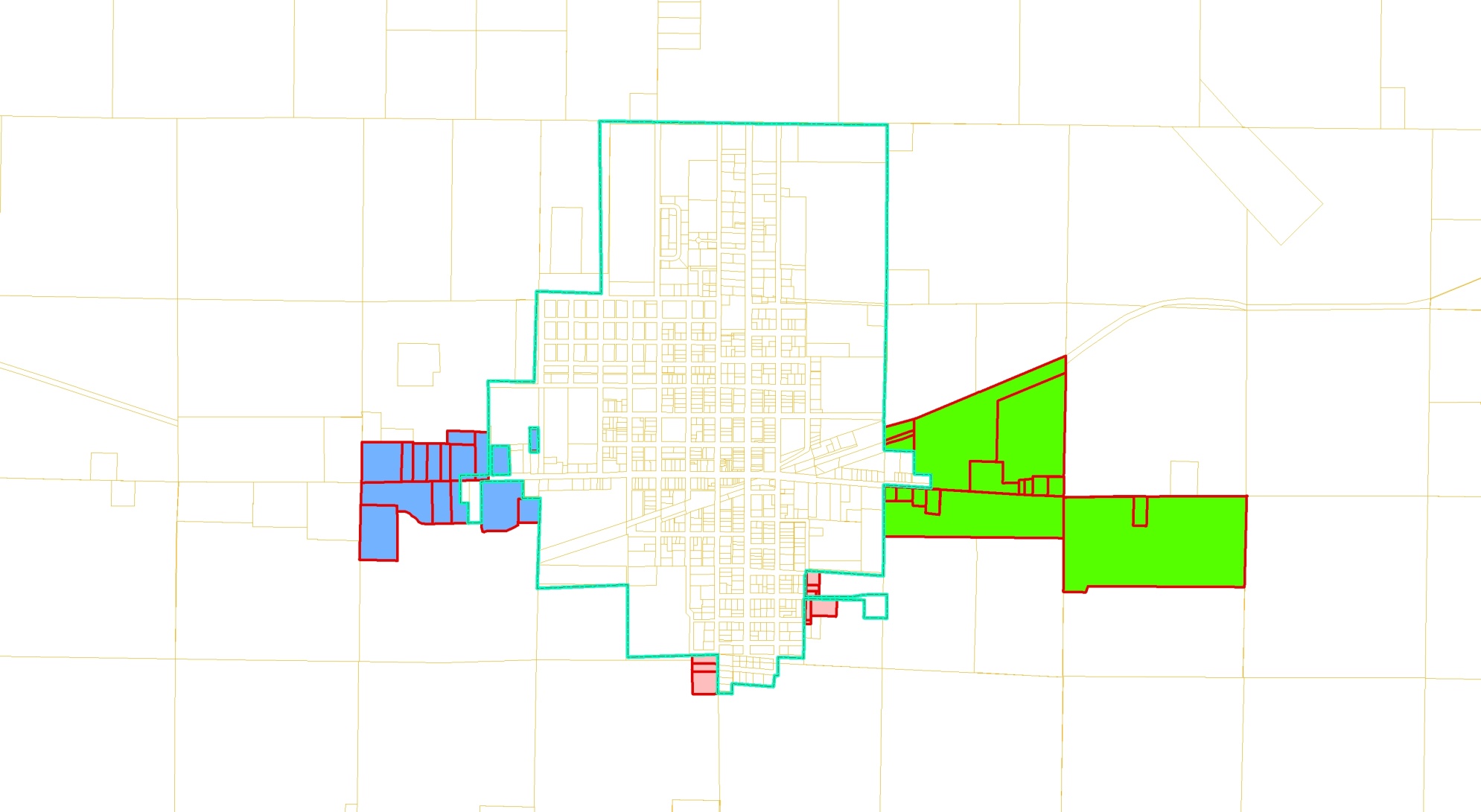 Area AStudy Area A consists of three sub-areas containing ten parcels.  If all three Sub-Areas of Area A were annexed into the City, sanitary sewer would need to be provided to Sub-area A1. The estimated cost of providing sanitary sewer service to Sub-Area A1 lots not currently served would be approximately $52,300. It is expected that Area A would initially generate annual water and sanitary sewer user fee losses of $1,368.  The 2016 taxable valuation of Area A is $383,149.  If Area A was annexed into the City, the City could anticipate receiving $5,414 in property taxes from Area A.Figure 2 – Study Area A Map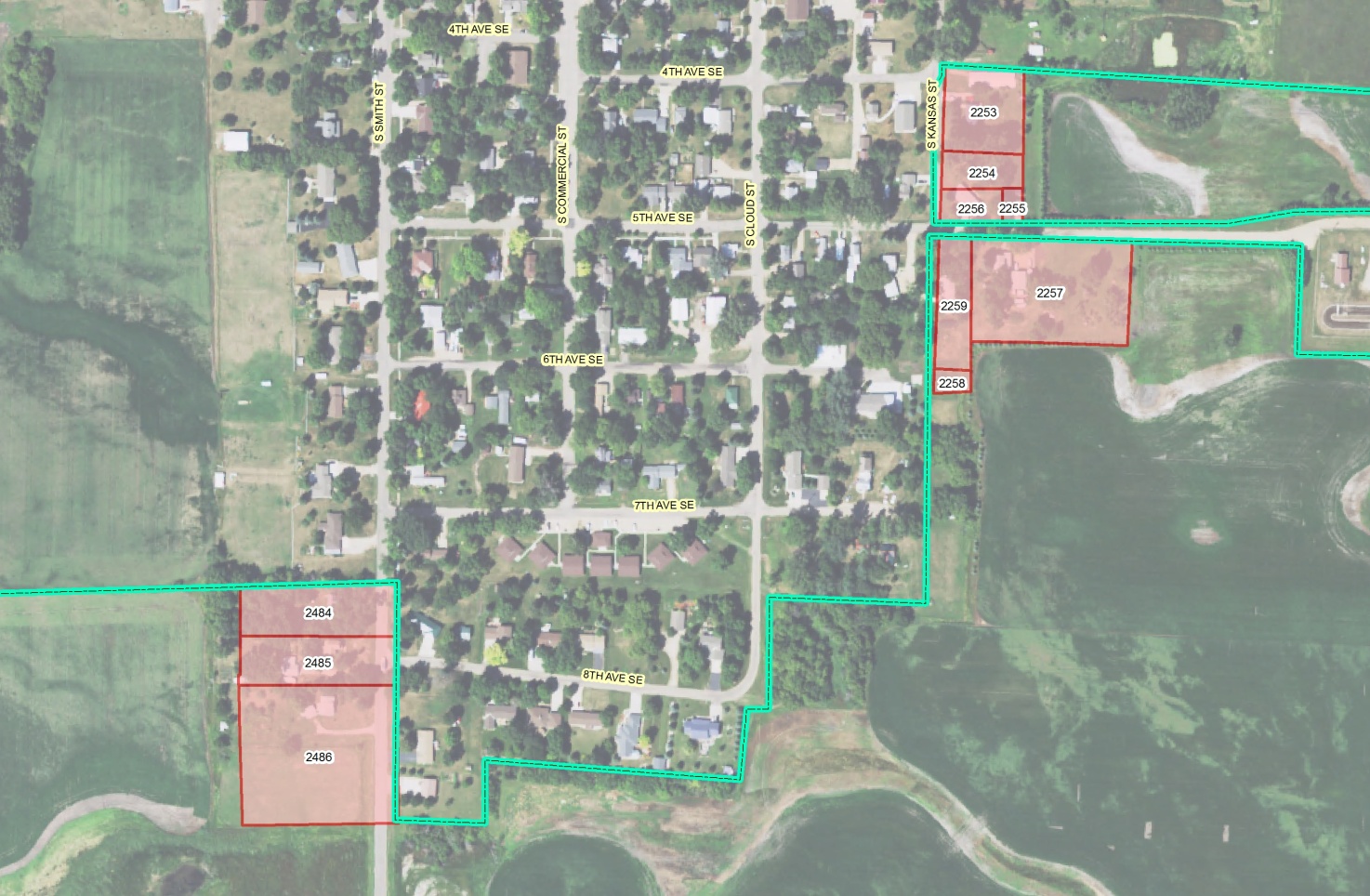 Sub-Area A1Sub-Area A1 consists of three lots located in Section 12 of the Northeast Quarter Section in Lincoln Township. The properties are adjacent to the western side of Summit Street and south of 7th Avenue South. There are three residences located on these lots.Currently the City provides water and garbage service to Sub-Area A1 Parcels 2485 and 2486. Those uses pay a monthly water fee of $67.50 for $5,000 gallons or $810 per year. Monthly garbage service fees are $14.06 per container.  If Sub Area-A1 was annexed into the City, and sanitary sewer (based on 5,000 gallons per month) was provided, it is expected that Sub-Area A1 would initially generate additional annual sanitary sewer revenues of $936.  The estimated cost of providing sanitary sewer service to Sub-Area A1 lots not currently served would be approximately $52,300The 2016 assessed taxable valuation of Sub-Area A1 was $85,551.  The total tax levy (based on 2015 tax levies) for each individual parcel with Sub-area A1 is dependent upon the property class and ranges between $12.347 and $17.889, outside of city limits ($26.067 and $31.609 inside city limits) per $1,000 of valuation.  The present property taxes collected in Area A are $1,089.  If Sub-Area A1 was annexed into the City, projected property taxes for Sub-Area A1 would be $2,263, a combined increase of $1,174.  The City could anticipate receiving $1,209 in property taxes from Sub-Area A1.Figure 3 – Sub-Area A1 Map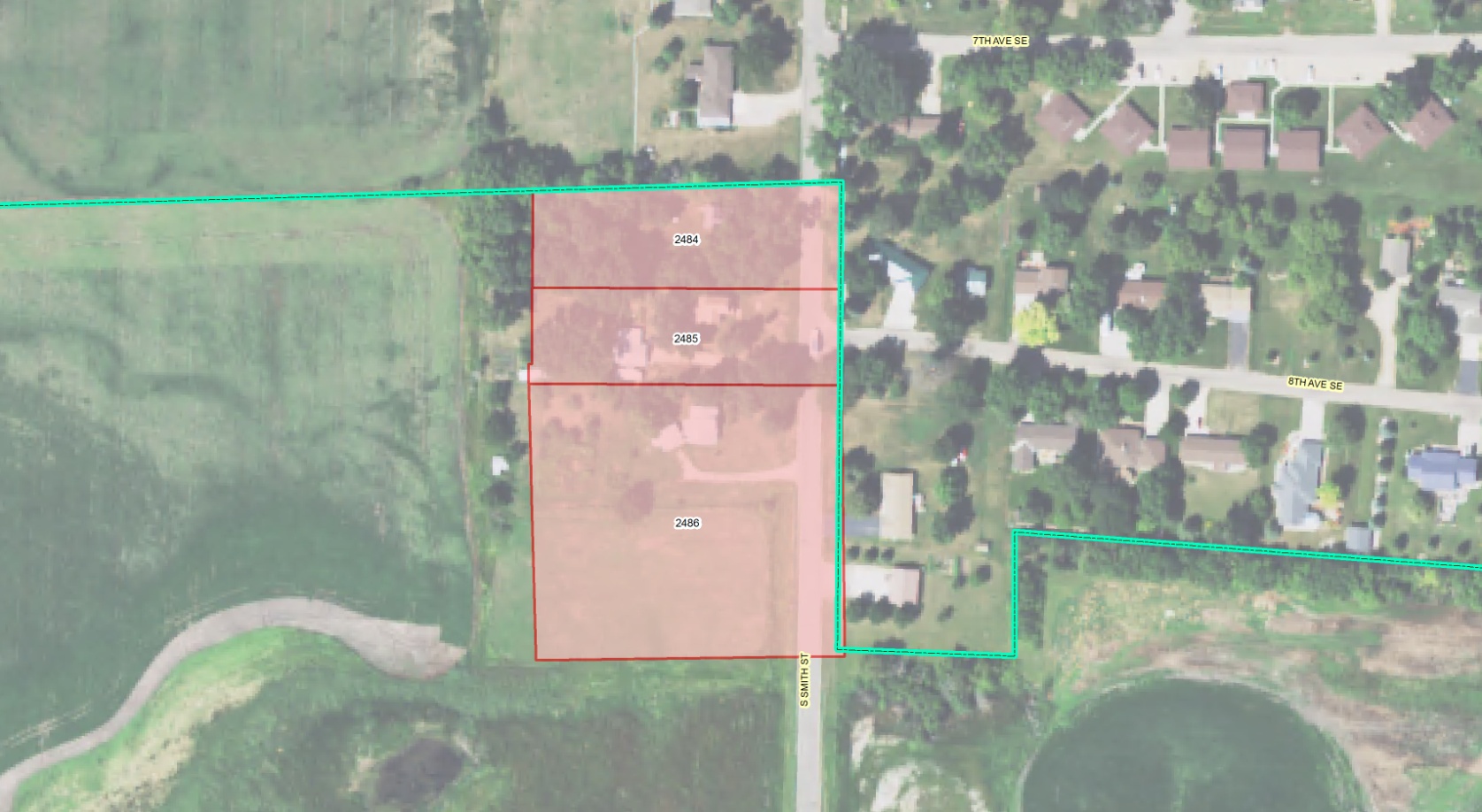 Sub-Area A2Sub-Area A2 consists of four lots located in Section 7 of the Northwest Quarter Section in Day Township. The properties are adjacent to the eastern side of Kansas Street and south of 4th Avenue South. There are two lots with residences, one vacant lot and one lot with a garage.Currently the City provides water, sewer, and garbage service to Sub-Area A2 Parcels 2453 and 2256. Those uses pay a monthly water fee of $67.50 for $5,000 gallons or $810 per year and a monthly sewer fee of $42 for $5,000 gallons or $504 per year. Monthly garbage service fees are $14.06 per container.   If Sub-Area A3 was annexed into the City, with water and sanitary sewer service (based on 5,000 gallons per month) provided, it is expected that Sub-Area A3 would initially experience an annual loss of water and sanitary sewer revenues of $1,152.  The 2016 assessed taxable valuation of Sub-Area A2 was $207,126.  The total tax levy (based on 2015 tax levies)for each individual parcel with Sub-area A2 is dependent upon the property class and ranges between $12.325 and $17.867, outside of city limits ($26.067 and $31.609 inside city limits) per $1,000 of valuation.  The present property taxes collected in Area A are $2,591.  If Sub-Area A2 was annexed into the City, projected property taxes for Sub-Area A2 would be $5,437, a combined increase of $2,846.  The City could anticipate receiving $2,927 in property taxes from Sub-Area A2.Figure 4 – Sub-Area A2 Map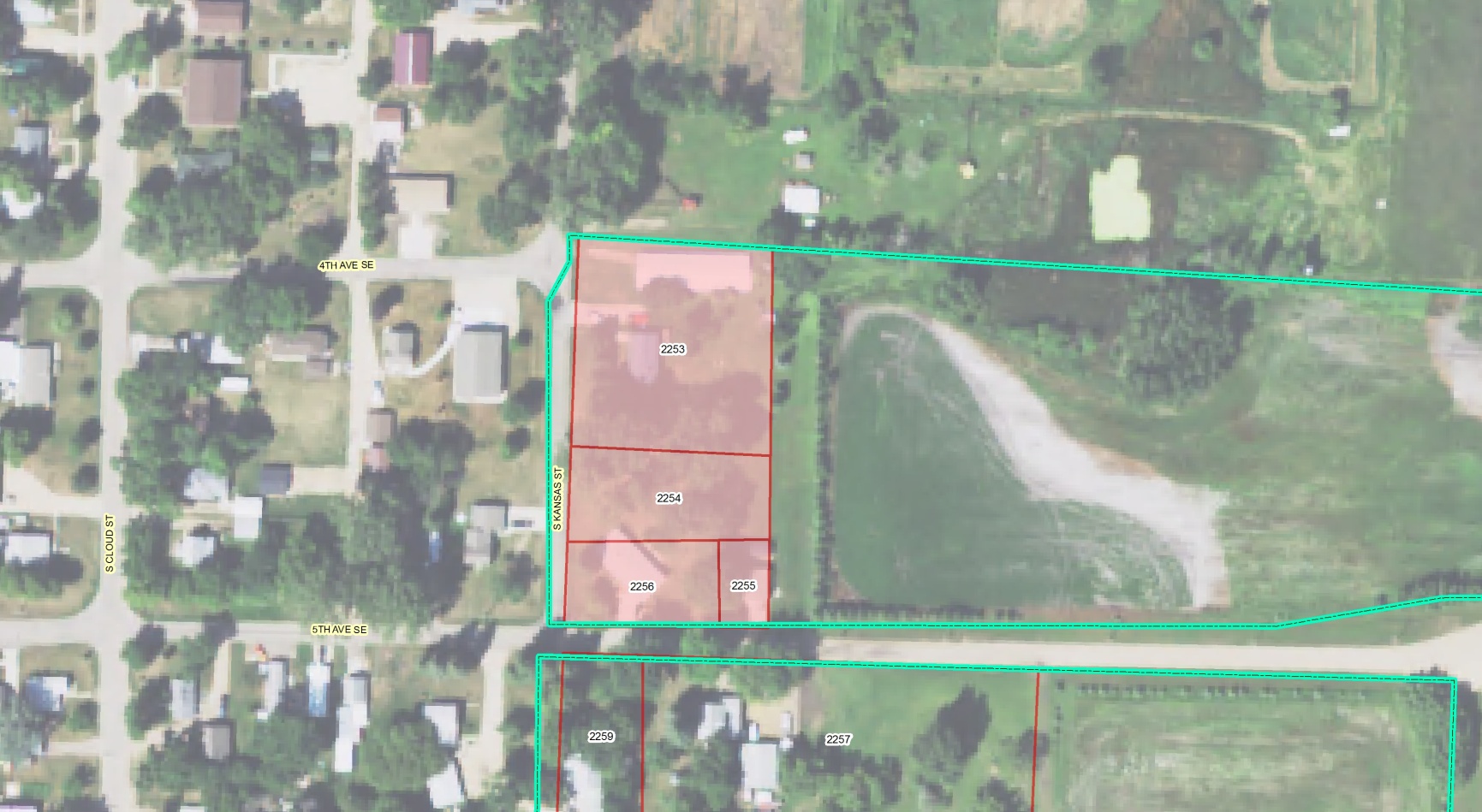 Sub-Area A3Sub-Area A3 consists of three lots located in Section 7 of the Northwest Quarter Section in Day Township. The properties are adjacent to the eastern side of Kansas Street and south of 5th Avenue.  There are two lots with residences and one vacant lot.Currently the City provides water, sewer, and garbage service to Sub-Area A3 Parcels 2257, 2258, and 2259. Those uses pay a monthly water fee of $67.50 for $5,000 gallons or $810 per year and a monthly sewer fee of $42 for $5,000 gallons or $504 per year. Monthly garbage service fees are $14.06 per container.   If Sub-Area A3 was annexed into the City, with water and sanitary sewer service (based on 5,000 gallons per month) provided, it is expected that Sub-Area A3 would initially experience an annual loss of water and sanitary sewer revenues of $1,152.  The 2016 assessed taxable valuation of Sub-Area A3 was $90,472.  The total tax levy (based on 2015 tax levies)for each individual parcel with Sub-Area A3 is $12.325, outside of city limits ($26.067 inside city limits) per $1,000 of valuation.  The present property taxes collected in Area A3 are $1,115.  If Sub-Area A3 was annexed into the City, projected property taxes for Sub-Area A3 would be $2,358, a combined increase of $1,243.  The City could anticipate receiving $1,278 in property taxes from Sub-Area A3.Figure 5 – Sub-Area A3 Map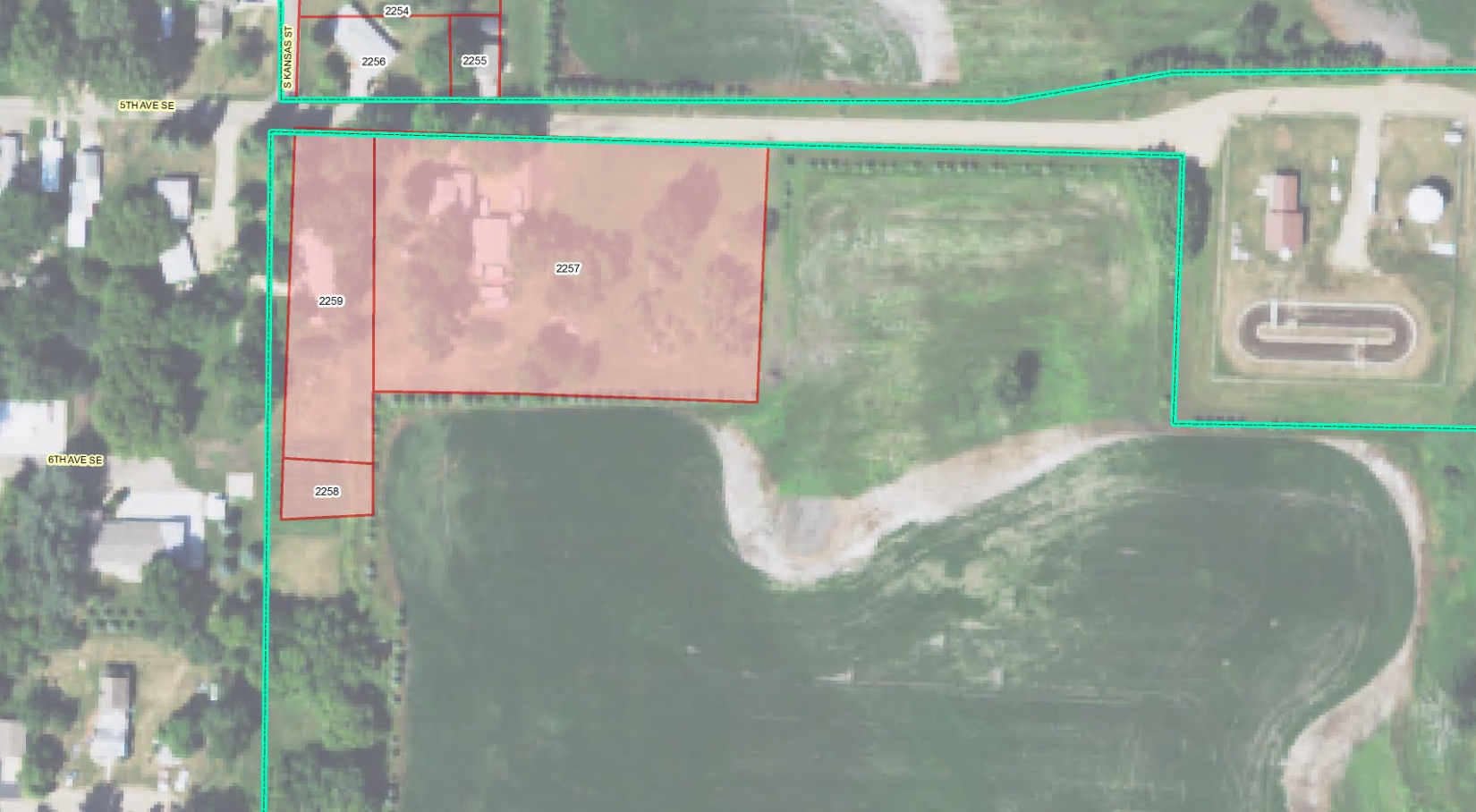 Area BArea B consists of two sub-areas containing sixteen parcels.  If Area B was annexed into the City, Water and sanitary sewer would need to be provided to Sub-Areas B1 and B2. The estimated cost of providing sanitary sewer service to Sub-Area B1 and B2 lots not currently served would be approximately $320,000. It is expected that Area B would initially generate annual water and sanitary sewer user fee gains of $3,318, and could potentially see an additional long term annual water and sewer fee gain of $2,952.  The 2016 taxable valuation of Area A is $383,149.  If Area B was annexed into the City, the City could anticipate receiving $15,327 in property taxes from Area B.Figure 6 – Study Area B Map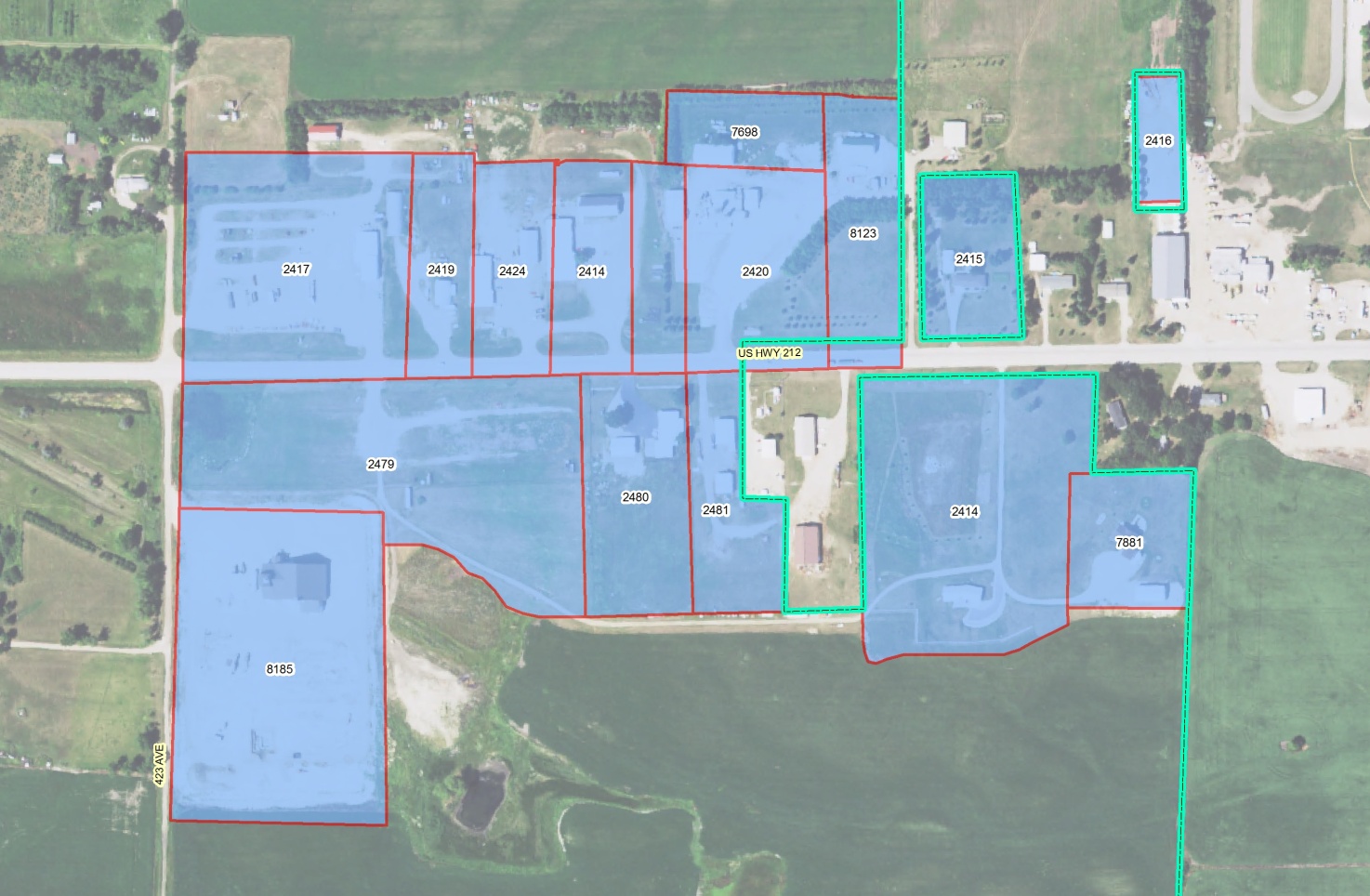 Sub-Area B1Sub-Area B1 consists of eleven lots located in the Southeast Quarter of Section 1 in Lincoln Township. The properties are adjacent to the north side of U.S. Highway 212. There are six commercial/industrial uses, one residential/home occupation use and one vacant use located on these lots.Currently the City provides water service to five of the parcels (2414, 2419, 2420, 2424) and garbage service to one of the parcels (2415). Those uses pay a monthly water fee of $67.50 for $5,000 gallons or $810 per year. Monthly garbage service fees are $14.06 per container.  If Sub Area-B1 was annexed into the City, with water and sanitary sewer service (based on 5,000 gallons per month) provided, it is expected that Sub-Area B1 would initially generate additional annual water and sanitary sewer revenues of $2,298.  However the City would experience a loss in annual water revenues of $1,920.  Thus resulting in a net gain in water and sewer fees of $378.The 2016 assessed taxable valuation of Sub-Area B1 was $454,283.  The total tax levy (based on 2015 tax levies) for each individual parcel with Sub-area B1 is dependent upon the property class and ranges between $4.641 and $17.889, outside of city limits ($18.361 and $31.609 inside city limits) per $1,000 of valuation.  The present property taxes collected in Area B1 are $6,683.  If Sub-Area B1 was annexed into the City, projected property taxes for Sub-Area B1 would be $12,916, a combined increase of $6,233.  The City could anticipate receiving $5,399 in property taxes from Sub-Area B1.Figure 7 – Sub-Area B1 Map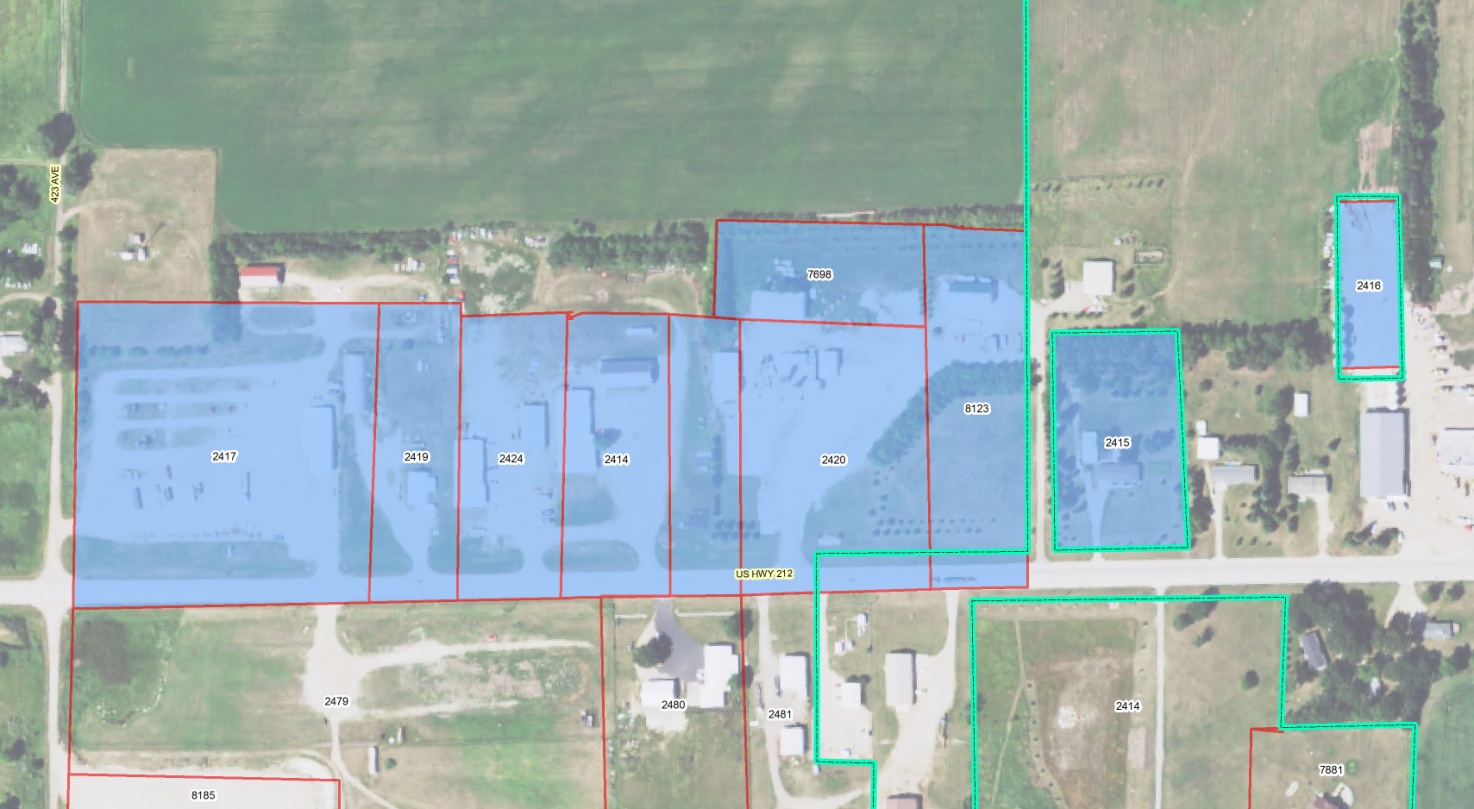 Sub-Area B2 Sub-Area B2 consists of five lots located in the Northwest Quarter of Section 12 in Lincoln Township. The properties are adjacent to the south side of U.S. Highway 212. There are three commercial/industrial uses, two residential uses and one vacant/agricultural use located on these lots.Currently the City provides water service to Sub-Area B2 Parcels 2480. That use pays a monthly water fee of $67.50 for $5,000 gallons or $810 per year.  If Sub-Area B2 was annexed into the City, and sanitary sewer (based on 5,000 gallons per month) was also provided, it is expected that Sub-Area B2 would initially generate additional annual water and sanitary sewer revenues of $1,560 and $1,380, respectively.  Additionally with full development of Sub-Area B2, the City could anticipate three to four additional water and sanitary sewer users which would generate an annual additional $2,952 of water and sanitary sewer revenue (based on current fee structure).  The 2016 assessed taxable valuation of Sub-Area B2 was $702,604.  The total tax levy (based on 2015 tax levies) for each individual parcel with Sub-area B2 is dependent upon the property class and ranges between $9.360 and $17.867, outside of city limits ($23.080 and $31.609 inside city limits) per $1,000 of valuation.  The present property taxes collected in Area B2 are $10,520.  If Sub-Area B2 was annexed into the City, projected property taxes for Sub-Area B2 would be $20,160, a combined increase of $9,640.  The City could anticipate receiving $9,928 in property taxes from Sub-Area B2.Figure 8 – Sub-Area B2 Map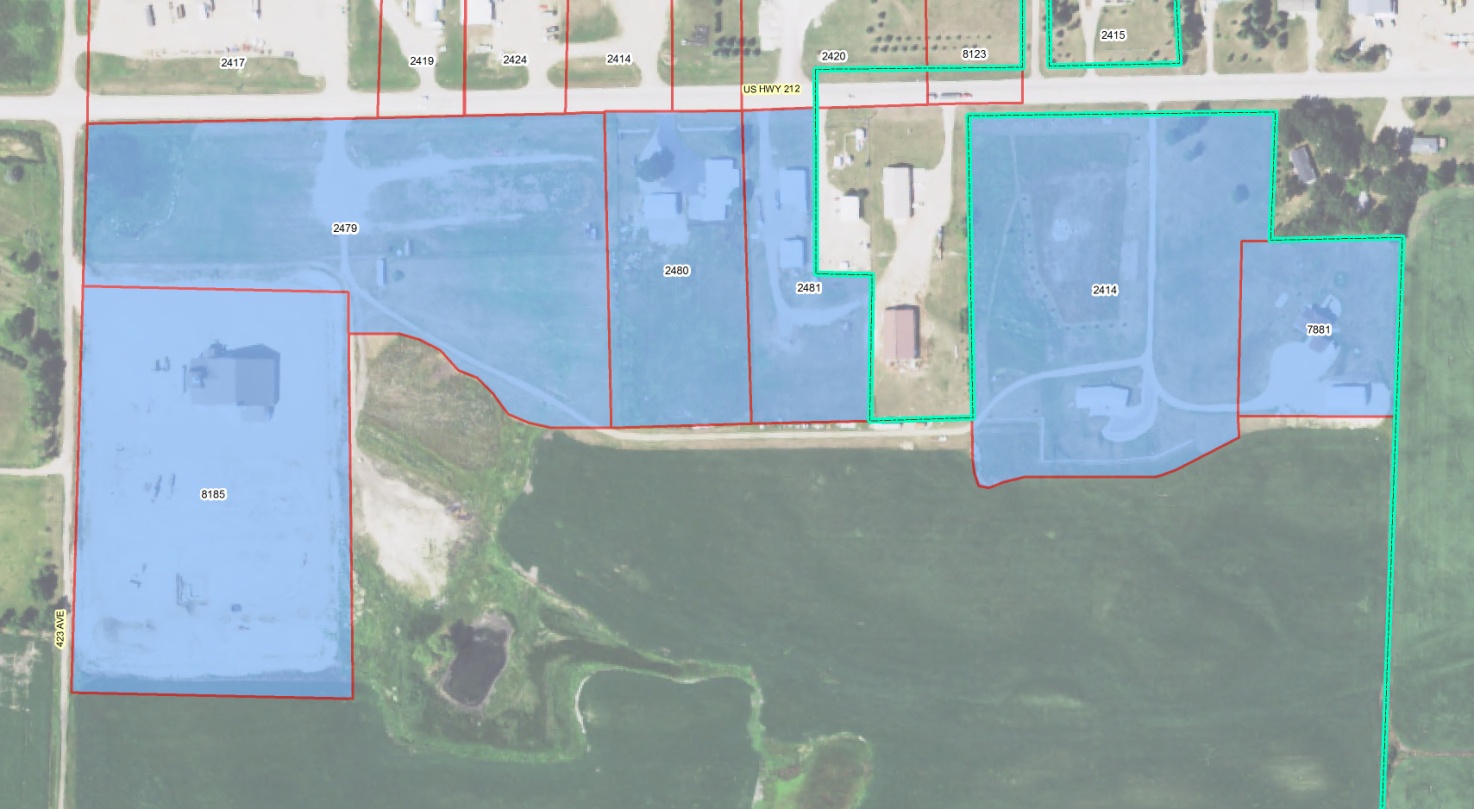 Area CArea C consists of two sub-areas containing seventeen parcels.  If Area C was annexed into the City, Water and sanitary sewer would need to be provided to Sub-areas C1, C2 and C3. The estimated cost of providing water and sanitary sewer services to said areas not currently served would be approximately $828,800. It is expected that Area C would initially generate annual water and sanitary sewer user fees of $10,332.  The 2016 taxable valuation of Area C is $2,977,093.  If Area C was annexed into the City, the City could anticipate receiving $43,047 in property taxes from Area C.Figure 9 – Study Area C Map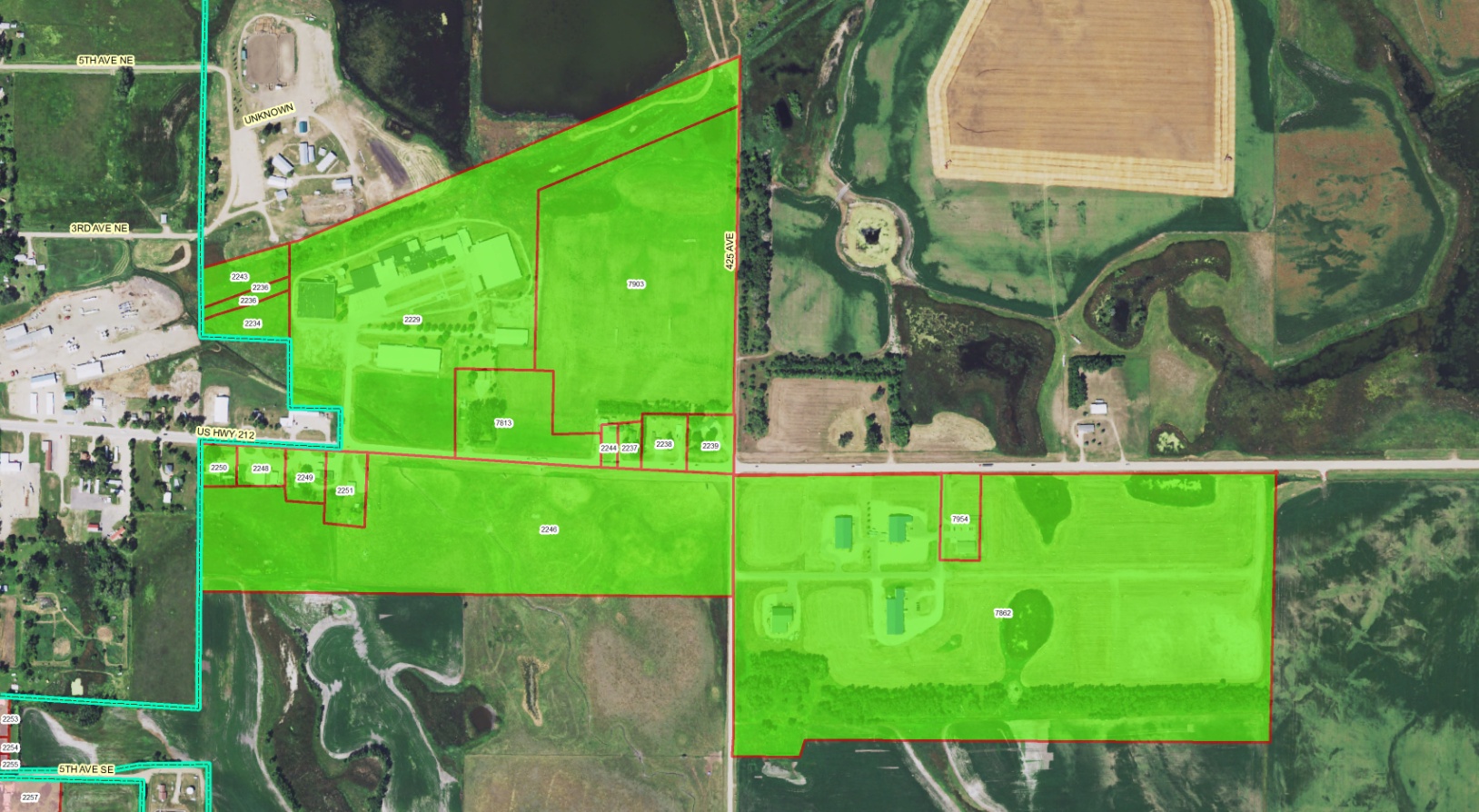 Sub-Area C1 Sub-Area C1 consists of five lots located in the Northeast Quarter of Section 7 in Day Township. The properties are adjacent to the south side of U.S. Highway 212. There are four commercial/industrial uses, one vacant/agricultural use located on these lots.Currently the City does not provide water, sewer or garbage services to the parcels.  If Sub Area-C1 was annexed into the City, with water and sanitary sewer service (based on 5,000 gallons per month) provided, it is expected that Sub-Area C1 would initially generate additional annual water and sanitary sewer revenues of $2,214.  The 2016 assessed taxable valuation of Sub-Area C1 was $151,970.  The total tax levy (based on 2015 tax levies) for each individual parcel with Sub-area C1 is $17.867, outside of city limits ($31.609 inside city limits) per $1,000 of valuation.  The present property taxes collected in Area Sub-Area C1 are $3,112.  If Sub-Area C1 was annexed into the City, projected property taxes for Sub-Area C1 would be $5,785, a combined increase of $2,673.  The City could anticipate receiving $3,128 in property taxes from Sub-Area C1.It should be noted that a multi-million dollar commercial project is being proposed on parcels 2249 and 2251 which would increase the potential property tax received by the City.  Further it is possible that the 30 acre portion of parcel 2246 could have multiple commercial/industrial development projects which would enhance utility, sales and property taxes.Figure 10 – Sub-Area C1 Map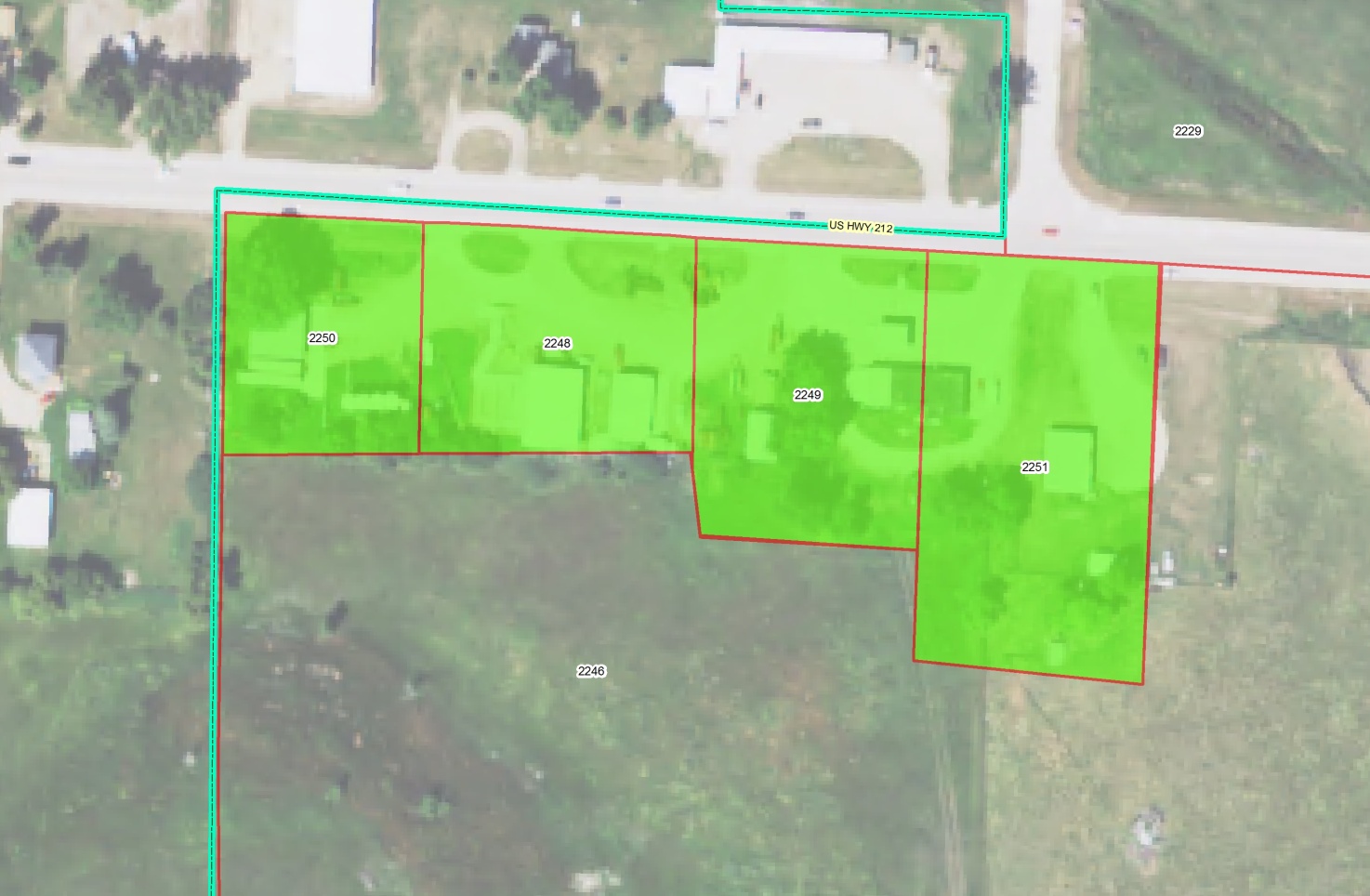 Sub-Area C2 Sub-Area C2 consists of ten lots located in the Southeast Quarter of Section 6 in Day Township. The properties are adjacent to the north side of U.S. Highway 212. There is one Industrial use, five residential uses, one home occupation and 4 vacant lots.Currently the City does not provide water, sewer or garbage services to the parcels.  If Sub-Area C2 was annexed into the City, and water/sanitary sewer services (based on 5,000 gallons per month) were provided, it is expected that Sub-Area C2 would initially generate additional annual sanitary sewer revenues of $4,428.  The 2016 assessed taxable valuation of Sub-Area C2 was $1,975,213.  The total tax levy (based on 2015 tax levies) for each individual parcel with Sub-area C2 is $17.867, outside of city limits ($31.609 inside city limits) per $1,000 of valuation.  The present property taxes collected in Area Sub-Area C2 are $34,056.  If Sub-Area C1 was annexed into the City, projected property taxes for Sub-Area C2 would be $61,199, a combined increase of $27,143.  The City could anticipate receiving $27,910 in property taxes from Sub-Area C2.Figure 11 – Sub-Area C2 Map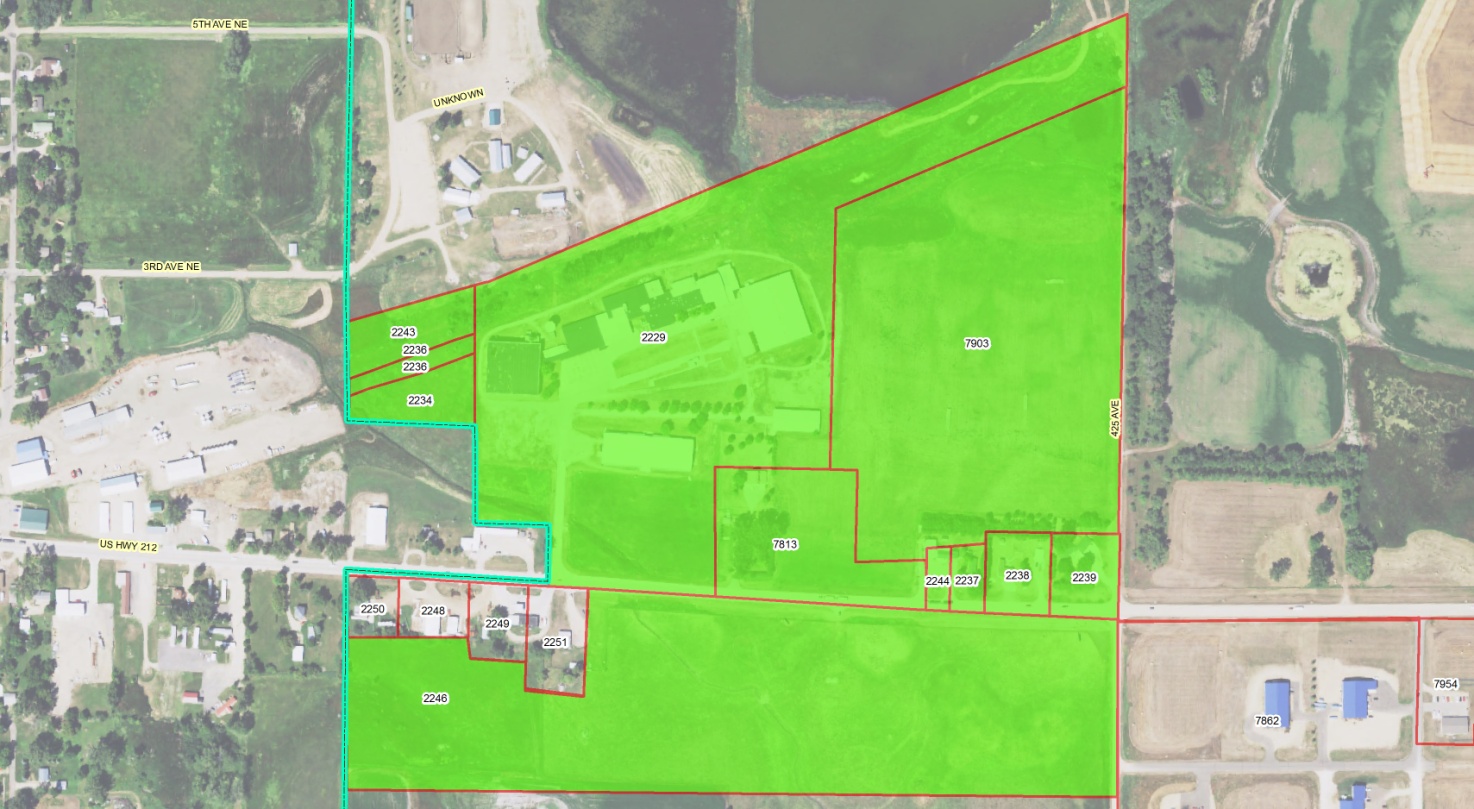 Sub-Area C3 Sub-Area C3 consists of two lots located in the Northwest Quarter of Section 8 in Day Township. The properties are adjacent to the south side of U.S. Highway 212. There are five commercial/industrial uses and a large of development land within the Clark Industrial Park.Currently the City does not provide water, sewer or garbage services to the parcels.  If Sub-Area C1 was annexed into the City, and water/sanitary sewer services (based on 5,000 gallons per month) were provided, it is expected that Sub-Area C3 would initially generate additional annual sanitary sewer revenues of $3,690. With additional development of the industrial park (where there are existing roads), the City could anticipate three to four additional water and sanitary sewer users which would generate an annual additional $2,952 of water and sanitary sewer revenue (based on current fee structure).  However,  It should be noted that water, sewer, and street improvement costs within the existing developed portions of the park alone are estimated to be approximately $415,000.The 2016 assessed taxable valuation of Sub-Area C3 was $849,910.  The total tax levy (based on 2015 tax levies) for each individual parcel with Sub-area C3 is $17.867, outside of city limits ($31.609 inside city limits) per $1,000 of valuation.  The present property taxes collected in Area Sub-Area C3 are $15,185.  If Sub-Area C1 was annexed into the City, projected property taxes for Sub-Area C3 would be $26,865, a combined increase of $11,680.  The City could anticipate receiving $12,009 in property taxes from Sub-Area C3.Figure 12 – Sub-Area C3 Map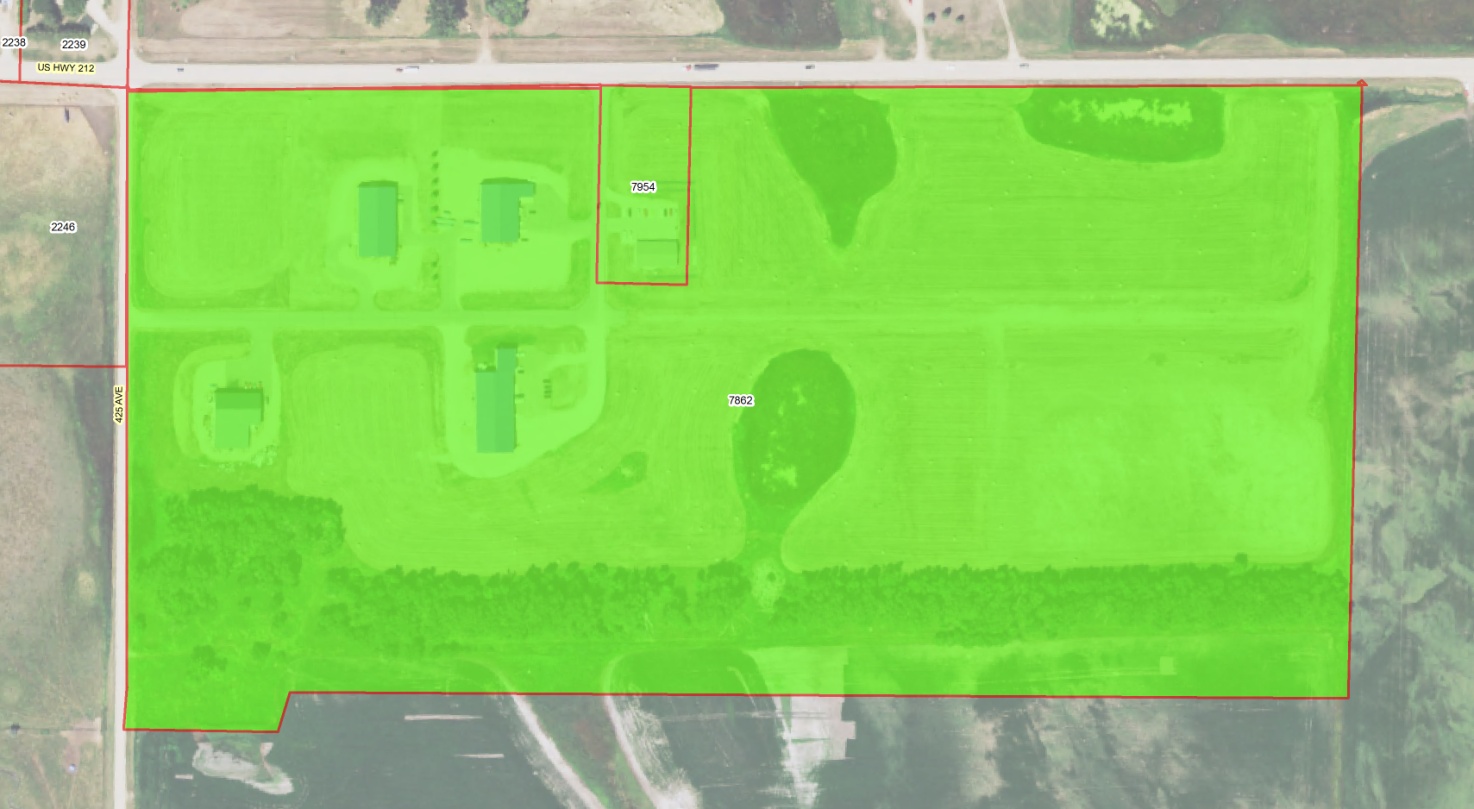 Tax Impacts on Other JurisdictionsThe increases in revenue the City of Clark can expect as a result of annexation come from two primary sources:  general property tax and general sales tax.General Property Taxation and RevenueThe annexation of the proposed areas will have either a minimal or zero effect on tax revenues generated for specific entities.  Neither the Clark School District nor Clark County will be impacted from a tax revenue standpoint. However, Day and Lincoln Townships will lose $1,788 and $509 in tax revenues, respectively.The proposed annexation will result in additional property tax revenues for the City, projected at $63,787 based on 2016 property valuations. (See Appendix)  The following information is included in the Appendix:Names of owners of taxable parcels, which would be annexedAcreage of parcels, their classifications, and most recent valuationsProperty tax levies School District, County, Township, School Bond, and CityTotal property tax levies for property within and outside city limits of Clark.Projected annual property taxes for property within and outside city limits of Clark.Sales Tax RevenuesThe City has a two cent sales tax.   There are eight businesses in the study area B which would be impacted by annexation.  They include:New Dimensions LLC - 1103 1st Ave W, Clark SD 57225Clark Concrete Products - 1032 1st Ave W, Clark SD 57225Cross Country Veterinarians- 1121 1st Ave W, Clark SD 57225212 Truck and Trailer Repair- 1318 1st Ave W, Clark SD 57225JBs Repair- 1212 1st Ave W, Clark SD 57225Gruenwald Electric- 1234 1st Ave W, Clark SD 57225SciDogz LLcClark County Farmers Elevator Building (Ferilizer Plant)  There are eight businesses in the study area C which would be impacted by annexation.  They include:Greenfield’s Short Stop – 431 1st Ave E, Clark, SD 57225Clark Veterinary Services - 715 1st Ave E, Clark, SD 57225Colorado Naturals Natures Deli – 814 1st Ave E, Clark SD 57225 P4 – 103 Industrial Dr, Clark, SD 57225Duralite Trailers - 100 Warren Dr, Clark, SD 57225Dakota Style – 211 Industrial Dr, Clark SD 57225 Agri-products - 204 Industrial Dr, Clark SD 57225USDA Service Center – 101 Warren Road Clark SD 57225According to the South Dakota Department of Revenue, (SDDOR) “based on a 3-year average (2013-2015), the estimated amount of annual tax at 2% from the businesses in Study Area B and C, combined would be  would be $16,300  and $1,750, respectively.  Utility RevenuesAs described above, with annexation it is estimated that the City could experience additional annual water and sanitary sewer revenues of $17,354.Table 6 provides a summary of potential tax and utility revenue as well as estimated water and sanitary sewer improvement costs based upon each individual study area.Table 6Potential Annual Revenue and Sanitary Sewer Expense * Sales tax information derived South Dakota Department of Revenue based upon taxes paid between 2013 and 2015 by13 existing businesses in proposed annexation study area.**Sanitary Sewer Improvement costs were based upon an estimated cost of $26,500 per 400 feet of sanitary sewer, manholes and other appurtenances.  It does not include any assumptions regarding the need for potential lift stations.Water Improvement costs were based upon an estimated cost of $22,000 per 400 feet of 6 inch main,  1 fire hydrant,  valves, service lines, curb stops,  and other appurtenancesAsphalt surface restoration costs were based upon an estimated cost of $30,000 per 400 feet of new or additional base course,  3 inches of asphalt concrete  to restore area with both water and sewer construction. (This is not a price for new street construction, only to restore street after utility construction)Section 5. Conclusions and RecommendationsSimilar to many of the communities in South Dakota and neighboring states, the City of Clark has recognized the need to analyze the impacts of future growth. The following conclusions and recommendations are based on the analysis detailed in this report.Clark has proceeded with this annexation study because of the uncontrolled growth and development along the fringe areas of the City which has and will continue to impact the long-range development of the City.Job growth and commercial/industrial development are key to population growth and financial health of the City.The City is pursuing new commercial/industrial development which could result in more and higher paying jobs.The City’s projected growth rate can reasonably be expected to occur, with population growth from 1,142 persons in 2010 to 1,300 persons by the year 2030. The City will continue to aggressively pursue new commercial and industrial development in the City to promote economic development and job growth.There appears to be sufficient residential land within the current City limits to accommodate half of the projected population growth, based on historic trend rates, through at least the year 2030.There is currently a shortage of available land zoned for commercial uses and within ten years, there may be a shortage of available land zoned for industrial uses within the City limits, depending on the amount of new development.Ideally, cities should annex territory in advance of development so that city regulations can be used to ensure the types and standards of development that the city desires. For the City, annexation represents costs of providing additional services, as well as additional revenues from taxes and fees. The question is one of balancing the costs and revenues at worst, or realizing a net increase in revenues at best.For individual homeowners within the City limits, annexation represents little or no economic or social change, as long as it occurs in conjunction with citizen input and based on a fair assessment of the benefits and costs.For individual homeowners and business owners in the County (outside the City limits), annexation raises issues of (possibly undesired) urbanization of their chosen “rural” lifestyle,  increases in their property and sales taxes, and the potential benefits of additional City services.Generally, annexation of commercial and industrial land has a higher benefit/cost ratio than residential land, due to the higher tax revenue/economic benefit and lower cost of City services required.The City should consider ways to provide sanitary sewer and eliminate the potential environmental impacts associated with current septic systems.The challenge for Clark will be the ongoing planning and redevelopment efforts to ensure evolution of the community in the most orderly and advantageous manner, to achieve the type, size and scale of community most desired by the residents and supported by policy decisions.Potential annexations should be evaluated in terms of the following criteria: net annual revenue gain/loss; ownership; contiguity with City limits; infrastructure which meets City standards; ease of utility extensions; homeowner cost impact; and general desirability.If areas identified in this study are to be annexed, the City will need to identify the cost and timeline for the provision of sanitary sewer services.It is generally accepted that the easiest way to address annexation is when residential and commercial areas are annexed at the owner’s request, after infrastructure has been upgraded to City Standards.  While it is difficult to specify the appropriate time for a city to initiate annexation, the most common reasons for annexation relate to: The need for additional developable land; or development occurring in the fringe area outside of city boundaries which is impacting the community’s growth; or to preserve land from the potential ill-effects of future development.  In the case of Clark, there are several reasons for the annexation of the property detailed in this report.  Many of the proposed areas to be annexed have for many years been, functionally, a part of the City. Residents and businesses outside of the City have benefitted from the provision of city services i.e., water, sanitary sewer, police protection and access to city facilities such as streets, parks, and libraries.Annexation would ensure future development could be properly managed and conducted in a fashion which would enhance the development of the City.Annexation would provide for regular and non-arbitrary boundaries.Annexation would provide additional annual property and sales tax revenue for the City - $63,788 and $18,050, respectively.Annexation would provide additional annual water and sanitary sewer user revenue for the City - $12,282.In terms of the potential areas of annexation, Area A and Sub-areas B1 (parcels 2414, 2415, 2416, 2419, 2420, 2424, 8014, 8123), B2 (parcels 2480, 2481, 7881 and portion of 2479 with residence), C1 (parcels 2248, 2249, 2250, 2251), and C2 (parcel 2229) likely represent the best annexation opportunities for the City based on current conditions.The City of Clark can use the information developed in this report to assess the specific merits of annexing these areas or smaller sub-areas as the need arises in the future. The City may wish to consider re-evaluating the potential annexation areas on an annual basis. If the evaluation indicate that it would be in the best interest of the community for specific areas to be annexed prior to development or prior to property owner petition, then a city-initiated annexation may be appropriate. Such city-initiated annexations may assist the City in extending utilities and streets in a more cost efficient and orderly manner, and to ensure appropriate growth patterns for the community.AppendixProposed Timeline to Annex PropertyProjected Taxes on Property to Be AnnexedCity of Clark Existing Land Use MapCity of Clark Future Land Use MapStudy Area A Water and Sewer Services MapStudy Area B Water and Sewer Services MapStudy Area C Water and Sewer Services MapProposed Timeline to Annex PropertyThe following timeline assumes the weekly publication falls on “Wednesday’s” and that the monthly meeting of the Clark City Council is on the first Monday of the month. (Reference SDCL 9-4)September 13, 2016 toSeptember 23, 2016 	Send by Certified Mail to County Commissioners and affected landowners the proposed resolution of intent to annex property and the notice of Public Hearing of the City Council Regarding the Adoption of the Resolution of intent to annex prescribed property  (Not less than 10 and not more than 20 days prior to public hearing).September 21, 2016	Publication of Notice of Public Hearing of the City Council regarding the Adoption of a Resolution of intent to annex prescribed property.October 3, 2016	City Council: Public Hearing and Adoption of Resolution of Intent to Annex specified property.  If approved continue with the following timeline – Public Hearing on formal Annexation has to occur within 60 days of the adoption of the Resolution of Intent to AnnexOctober 12, 2016	Publish Minutes including resolution of intentOctober 29, 2016 toNovember 8, 2016	Send by Certified Mail to County Commissioners and affected landowners copy of approved Resolution of Intent to Annex adopted on October 3, 2016 and notice of Joint Public Hearing of the Planning Commission and City Council Regarding the Adoption of a Resolution Annexing prescribed property (ies) and affixing Zoning Designation(s) to specified property (ies). November 23, 2014	Publication of Notice of Joint Public Hearing of the Planning Commission and City Council Regarding the Adoption of a Resolution Annexing prescribed property and affixing Zoning Designation(s) to specified property (ies)November 28, 2016	(Special Meeting)	Joint Public Hearing of the Planning Commission and City Council Regarding the Adoption of Resolution Annexing prescribed Property and affixing Zoning Designation(s) to specified property (ies).	-Plan Commission: Recommendation of approval of Annexation	-Plan Commission: Recommendation of approval of Zoning Designations	-City Council: Announce that the Resolution of Annexation will be considered at the January 2, 2017 meeting of the City Council	-City Council: 1st Reading of Ordinance affixing Zoning Designation to property.January 2, 2017	-City Council: Adoption of Resolution Annexing prescribed Property	-City Council: 2nd Reading of Ordinance affixing zoning designation to propertyJanuary 10, 2017		-Publication of Resolution of Annexation in newspaper	-Publication of Notice of adoption of zoning amendment (assigning zoning designations).(Less than 20 days afterPublication of resolution)January 30, 2017	Last date by which petition referring Resolution of Annexation to vote of the people may be filed (assuming publication date of January 10, 2017)(Less than 10 daysAfter receipt of petition)March 1, 2017	Last date for City Council to set date for special election (assuming petition received on January 30, 2017)February 28, 2017 toMarch 31, 2017	Referred Annexation Election for City of Clark to occur in this time frame (assuming petition received on January 30, 2017)(send with first letter to affected property owners and County Commissioners)RESOLUTION ________RESOLUTION OF INTENT TO ANNEX LAND TO THE CITY OF CLARK, SOUTH DAKOTAWHEREAS, SDCL 9-4 authorizes municipalities the ability to annex contiguous land, and WHEREAS, under SDCL 9-4-4.1 the City of Clark, has conducted an Annexation Study to determine the need for the contiguous territory and to identify the resources necessary to extend the municipal boundaries; and WHEREAS, as prescribed in SDCL 9-4-4.2 the Annexation Study has determined that:Ample and suitable resources exist to accommodate the orderly growth or development of the contiguous territory;Municipal utilities and a major street network are currently in place within the proposed boundary extension; or A major street network is  currently in place but municipal utilities will need to be constructed within the proposed boundary extensionThere is no cost to extend utility services to the residents of the contiguous territory and the municipality; or There will be a hook up fee assessed to residents of the contiguous territory to assist in defraying the cost to extend utility services.The estimated difference in tax assessment rate for the residents in the contiguous territory to be annexed is 13.248 to 13.720 mils. 2015 tax assessment rate outside of Clark City Limits 4.641 to 17.889 mils, inside Clark City Limits 18.361 to 31.609 mils;Exclusions and irregularities in boundary lines are not the result of arbitrariness;There is reasonable present or demonstrable future need for annexing the contiguous territory; andPopulation and census data indicate that the municipality has or may experience growth or development beyond its present boundaries.WHEREAS, said annexation would be in the best interest of the City of Clark and the inhabitants of the area to be annexed, and WHEREAS, copies of the resolution of intent with a notice of time and place of the public hearing were forwarded by certified mail to the affected landowners and the county auditor as provided SDCL 9-4-4.3;WHEREAS, The City of Clark City Council held a public hearing on October 3, 2016; NOW, THEREFORE, BE IT RESOLVED BY THE CITY COUNCIL OF THE CITY OF CLARK, SOUTH DAKOTA, AS FOLLOWS: INTENTION TO ANNEX: Pursuant to SDCL 9-4, the City Council hereby expresses its intent to annex land contiguous to the City of Clark described as follows: Legal Descriptions to be annexed(Mail this letter between September 13, 2016 and September 23, 2016)Letter to Property Owners:Dear _______;As owner of property described as ______________________ and in conformance with South Dakota Codified Law 9-4-4.3, you are being notified that the City Council of the City of Clark City will be holding a public hearing on October 3, 2016 to consider a resolution of intent to annex your above described property into the City of Clark.An Annexation Study as required by SDCL 9-4-4.2, has been prepared and is on file with the City Finance Officer. Said report shall be available to the public at the office of the City Finance Officer during normal business hours. The public hearing on the proposed resolution of intent to annex has been scheduled for October 3, 2016  at _____p.m. in the Clark City Hall, located   at 120 N. Commercial Street, Clark, SD.   The City Council may approve the Resolution with or without amendment.Sincerely,Larry Dreher
MayorAttachment: Resolution of Intent to Annex(Mail this letter between September 13, 2016 and September 23, 2016Letter to County Auditor:Dear _______;As provided in South Dakota Codified Law 9-4-4.3, the Clark County Board of County Commissioners are being notified that the City Council of the City of Clark City will be holding a public hearing on October 3, 2016 to consider a resolution of intent to annex the following properties into the City of Clark.Legal Descriptions to be annexedAn Annexation Study as required by SDCL 9-4-4.2, has been prepared and is on file with the City Finance Officer. Said report shall be available to the public at the office of the City Finance Officer during normal business hours. The public hearing on the proposed resolution of intent to annex has been scheduled for October 3, 2016  at _____p.m. in the Clark City Hall, located   at 120 N. Commercial Street, Clark, SD.   The City Council may approve the Resolution with or without amendment.Sincerely,Larry Dreher
MayorAttachment: Resolution of Intent to AnnexNotice to be published September 21, 2016NOTICE OF PUBLIC HEARING OF THE CLARK CITY COUNCIL REGARDING THE RESOLUTION OF INTENT TO ANNEX REAL PROPERTY INTO THE CITYOF CLARKNotice is hereby given that on October 3, 2016 at TIME o'clock in the City Hall in the City of Clark, South Dakota, is the time and place when and where all persons interested therein may appear and be heard before the City Council concerning the proposed Resolution of Intent to annex the following real property described as: Legal Descriptions to be annexedAny persons wishing to present testimony may appear at said hearing or may file written comments with the Finance Officer at 120 N. Commercial Street, Clark, SD prior to said hearing.  Published once at a cost of ______(Mail this letter between October 29, 2016 to November 8, 2016)Letter to Property Owners:Dear _______;As owner of property described as ______________________ and in conformance with South Dakota Codified Law 9-4-4.4, you are being notified that the City Council of the City of Clear on October 3, 2016 adopted a Resolution of Intent to annex your property into the City of Clark.  Further, the City of Clark will now be holding a public hearing on November 28, 2016 to consider a resolution to annex your above described property into the City of Clark.An Annexation Study as required by SDCL 9-4-4.2, has been prepared and is on file with the City Finance Officer. Said report shall be available to the public at the office of the City Finance Officer during normal business hours. The public hearing on the proposed resolution of intent to annex has been scheduled for November 28, 2016 at _____p.m. in the Clark City Hall, located   at 120 N. Commercial Street, Clark, SD.   The City Council may approve the Resolution to annex your property with or without amendment.Sincerely,Larry Dreher
MayorAttachment: Adopted Resolution of Intent to Annex(Mail this letter between October 29, 2016 to November 8, 2016)Letter to County Auditor:Dear _______;As provided in South Dakota Codified Law 9-4-4.3, the Clark County Board of County Commissioners are being notified that the City Council of the City of Clear on October 3, 2016 adopted a Resolution of Intent to annex the following described real property into the City of Clark.  Legal Descriptions to be annexedFurther, the City of Clark will now be holding a public hearing on November 28, 2016 to formally consider a resolution to annex the above described property into the City of Clark.An Annexation Study as required by SDCL 9-4-4.2, has been prepared and is on file with the City Finance Officer. Said report shall be available to the public at the office of the City Finance Officer during normal business hours. The public hearing on the proposed resolution of intent to annex has been scheduled for November 28, 2016 at _____p.m. in the Clark City Hall, located at 120 N. Commercial Street, Clark, SD. The City Council may approve the Resolution with or without amendment.Sincerely,Larry DreherMayorAttachment: Adopted Resolution of Intent to AnnexNotice to be published November 23, 2016NOTICE OF JOINT PUBLIC HEARING OF THE CLARK PLANNING COMMISSION AND CLARK CITY COUNCIL REGARDING THE RESOLUTION TO ANNEX REAL PROPERTY INTO THE CITY OF CLARK AND ASSINGN ZONING DESIGNATIONSNotice is hereby given that on November 28, 2016, at TIME o'clock in the City Hall in the City of Clark, South Dakota, is the time and place when and where all persons interested therein may appear and be heard before the Planning and Zoning Commission and City Council concerning the proposed annexation and zoning the real property described as:Legal description to be annexedThe Planning and Zoning Commission will submit to the City Council their recommendation as to whether or not recommend annexation, and whether the associated ordinance amending zoning district boundaries should be passed by the City Council.  Following recommendation by the Planning and Zoning Commission, the City Council will have the first reading of Ordinance [new ordinance number] which establishes zoning designations as described above and set January 2, 2017 as the time and date for the 2nd reading of the proposed ordinance.  On January 2, 2017 the City Council may refuse or adopt Resolution [resolution to annex property] to annex the above described real property and Ordinance [new ordinance number] with or without amendment. The proposed ordinance will be made available for public inspection at the Clark City Hall during regular business hours. Any persons wishing to present testimony may appear at said hearing or may file written comments with the Finance Officer at 120 N. Commercial Street prior to said hearing.  (Pursuant to Section 11-6-17, 11-6-24, and 11-6-27 SDCL and amendments thereto)Published once at a cost of ______Resolution of Annexation (to be adopted on January 2, 2017)SAVE IN S:\AS\CLERK\RES FOLDER. RESOLUTIONS SHOULD NEVER HAVE A PUBLISH DATE LISTED AT THE TOP. abbreviate street addresses or feet and inches to ' and " for printing purposes in argus leader.Notice of Hearing 	 Date of Hearing 	Date Adopted 	Date Published 	Date Effective 	RESOLUTION NO. ______A RESOLUTION OF ANNEXATION INCLUDING CERTAIN CONTIGUOUS TERRITORY WITHIN THE CORPORATE LIMITS OF THE CITY OF CLARK, CLARK COUNTY, SOUTH DAKOTA.WHEREAS, there has been a Resolution of Intent to Extend the Boundaries approved by the City Council as required by SDCL 9-4-4.2 and 9-4-4.3.WHEREAS, a public hearing has been held to provide public testimony to the Resolution of Annexation as required by SDCL 9-4-4.4.WHEREAS, a copy of the adopted resolution of intent and a notice of public hearing giving the time and place of the public hearing on the resolution of annexation was forwarded by certified mail to the Minnehaha County Commissioners and the affected landowners.NOW, THEREFORE, BE IT RESOLVED BY THE CITY OF CLARK, SD:That the following described properties be and the same hereby are included within the corporate limits of the City of Clark, and the boundary of the City is hereby extended to include such territory as allowed by SDCL 9-4-4.4.Legal descriptions to be annexedDate adopted:  				.	       MayorATTEST:City Finance OfficerZoning Ordinance Amendment (to be adopted on January 2, 2017)Ordinance ______AN ORDINANCE ENTITLED, AN ORDINANCE TO AMEND SECTION 1.03.01 OF (zoning ordinance number), AN ORDINANCE ESTABLISHING ZONING REGULATIONS FOR THE CITY OF CLARK, SOUTH DAKOTA, AND PROVIDING FOR THE ADMINISTRATION, ENFORCEMENT, AND AMENDMENT THEREOF, IN ACCORDANCE WITH THE PROVISIONS OF CHAPTERS 11-4 AND 11-6, 1967 SDCL, AND AMENDMENTS THEREOF, AND FOR THE REPEAL OF ALL ORDINANCES IN CONFLICT HEREWITH.Be it ordained by the City Council of the City of Clark, South Dakota: That Section 1.03.01 adopted by (adoption date of zoning ordinance), as amended, of the Zoning Ordinance of the City of Clark be amended to classify the following legally described property to be zoned (zoning district):  Legal descriptions to be rezonedPassed and adopted this 2nd day of January 2017.__________________                              __________________Mayor                                                        Finance OfficerNotice to be published on January 11, 2017NOTICE OF ADOPTIONORDINANCE NO.  _____ORDINANCE ____, AN ORDINANCE AMENDING (Zoning ordinance number) AN ORDINANCE ESTABLISHING ZONING REGULATIONS FOR THE  CITY OF CLARK, SOUTH DAKOTA, AND PROVIDING FOR THE ADMINISTRATION, ENFORCEMENT, AND AMENDMENT THEREOF, IN ACCORDANCE WITH THE PROVISIONS OF CHAPTERS 11-4 AND 11-6, 1967 SDCL, AND AMENDMENTS THEREOF, AND FOR THE REPEAL OF ALL ORDINANCES IN CONFLICT HEREWITH. Notice is hereby given that Ordinance No. ___, an ordinance amending (Zoning ordinance number), an ordinance establishing zoning regulations for the City of Clark, South Dakota, and providing for the administration, enforcement, and amendment thereof, in accordance with the provisions of chapters 11-4 and 11-6 1967 SDCL, and amendments thereof, and for the repeal of all ordinances in conflict herewith, was duly adopted, as amended, by the City Council on the 2nd day of January 2017, and will become effective on the 1st  day of February 2017.Ordinance ______AN ORDINANCE ENTITLED, AN ORDINANCE TO AMEND SECTION 1.03.01 (Original zoning ordinance) AN ORDINANCE ESTABLISHING ZONING REGULATIONS FOR THE CITY OF CLARK, SOUTH DAKOTA, AND PROVIDING FOR THE ADMINISTRATION, ENFORCEMENT, AND AMENDMENT THEREOF, IN ACCORDANCE WITH THE PROVISIONS OF CHAPTERS 11-4 AND 11-6, 1967 SDCL, AND AMENDMENTS THEREOF, AND FOR THE REPEAL OF ALL ORDINANCES IN CONFLICT HEREWITH.Be it ordained by the City Council of the City of Clark, South Dakota: That Section 1.03.01 adopted by (Original zoning ordinance)  as amended, of the Zoning Ordinance of the City of Clark be amended to classify the following legally described property to be zoned Zoning District:  Legal Description to be rezonedPassed and adopted this 2nd day of January 2017.__________________                              __________________Mayor                                                        Finance OfficerProjected Taxes on Property to be Annexed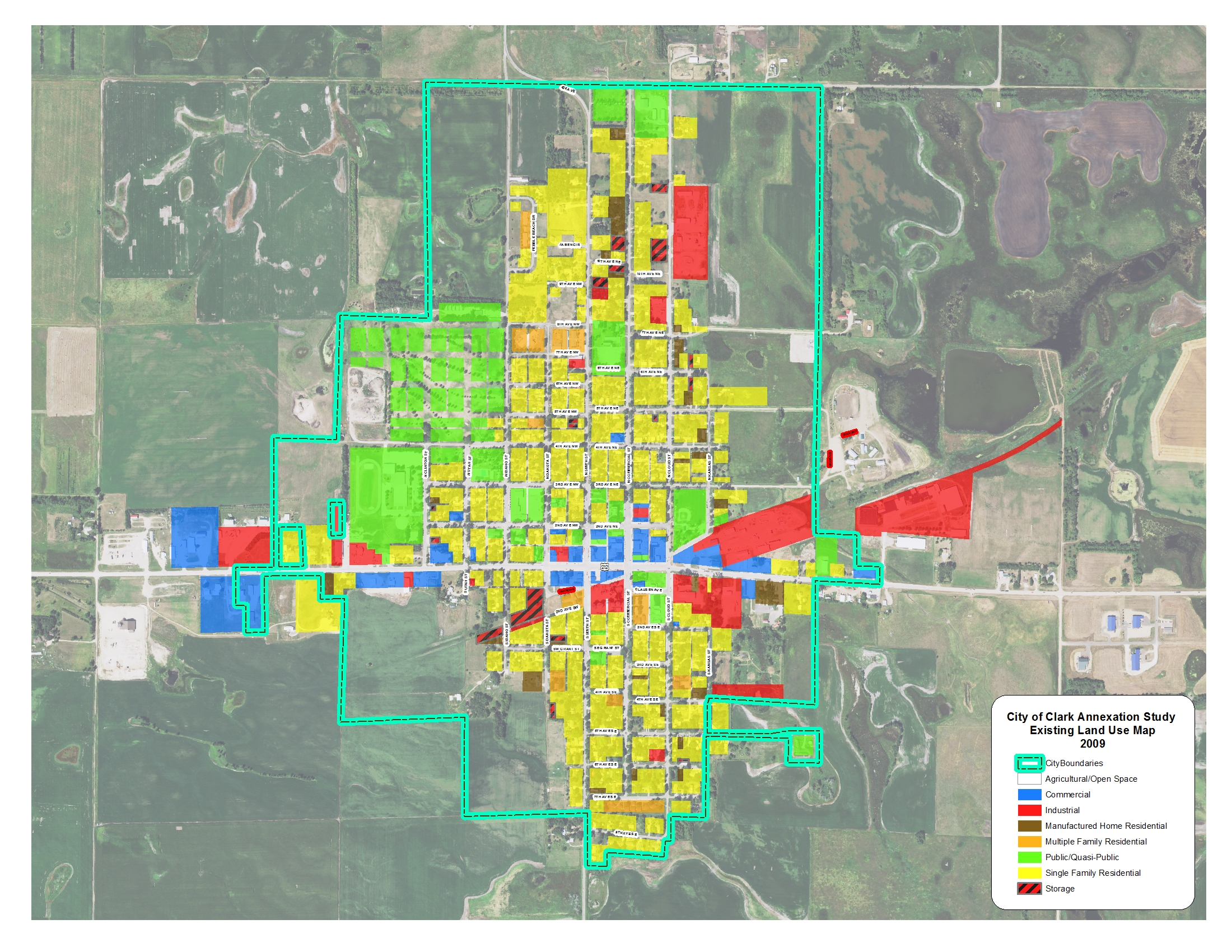 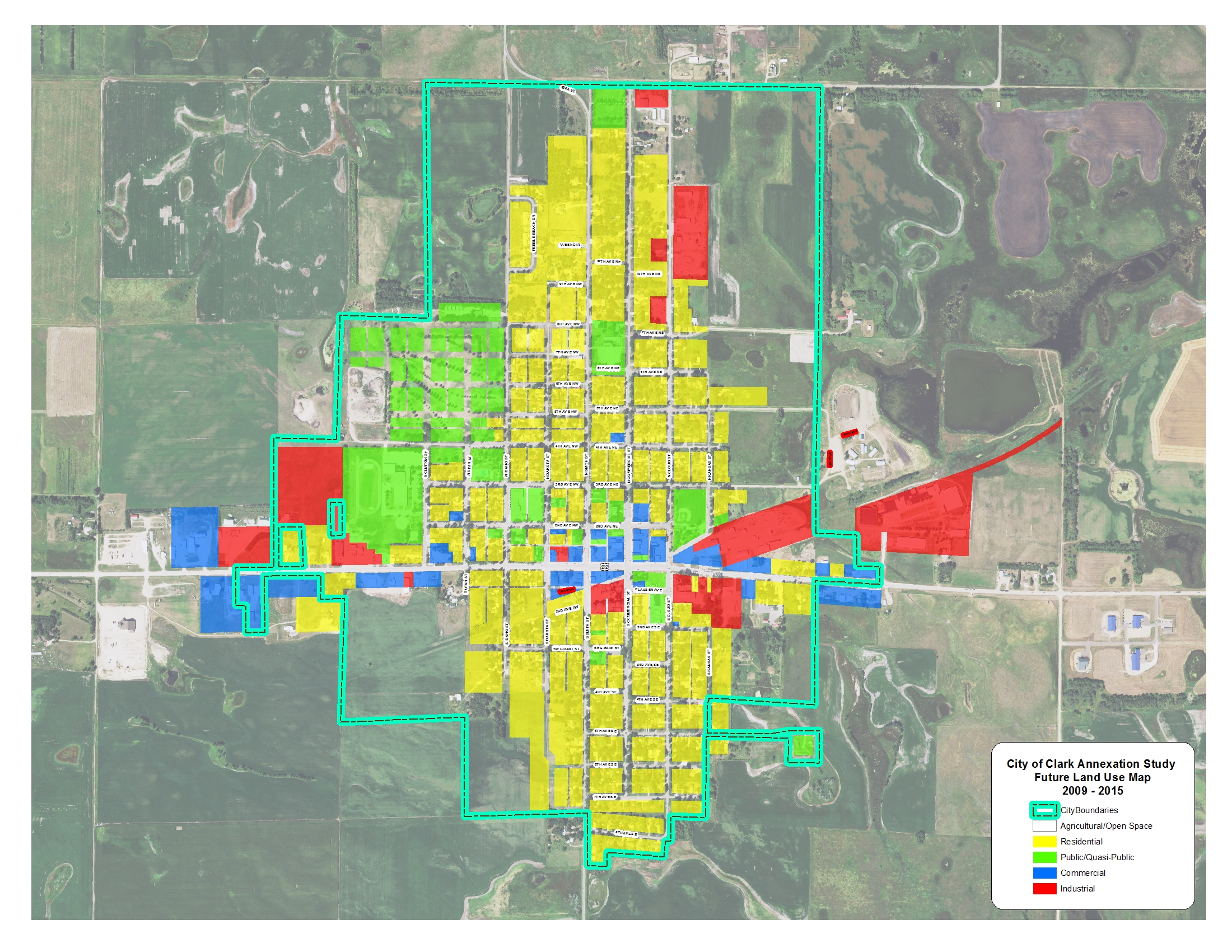 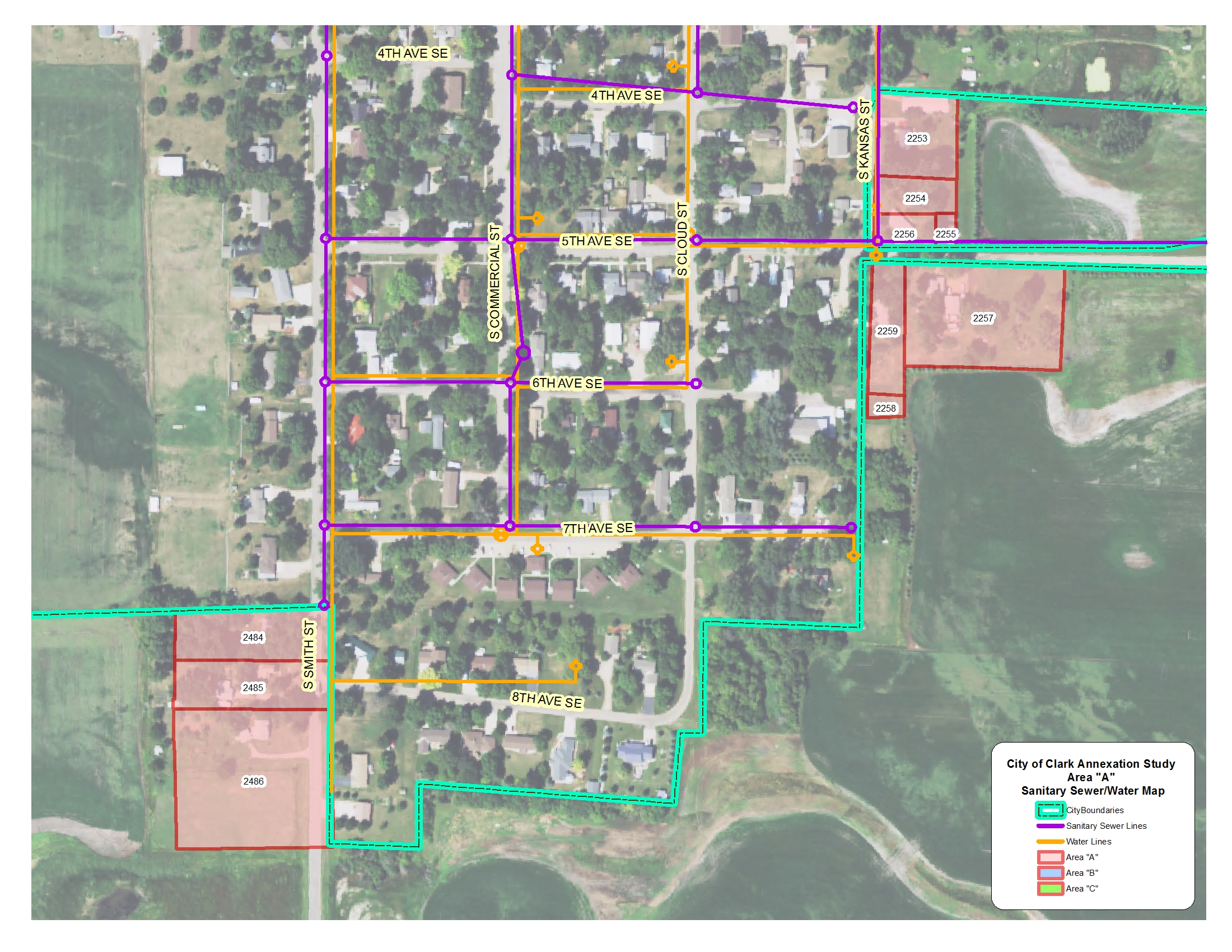 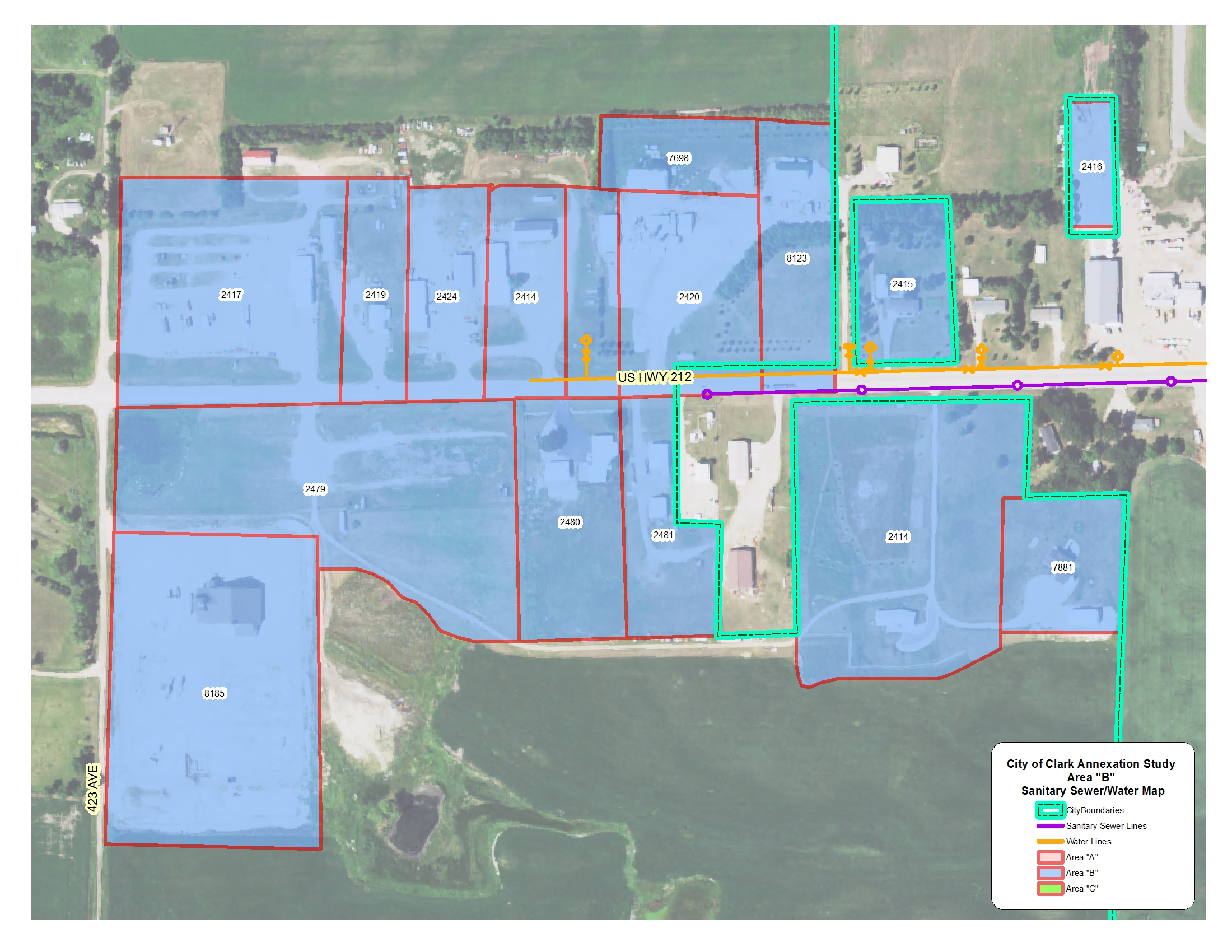 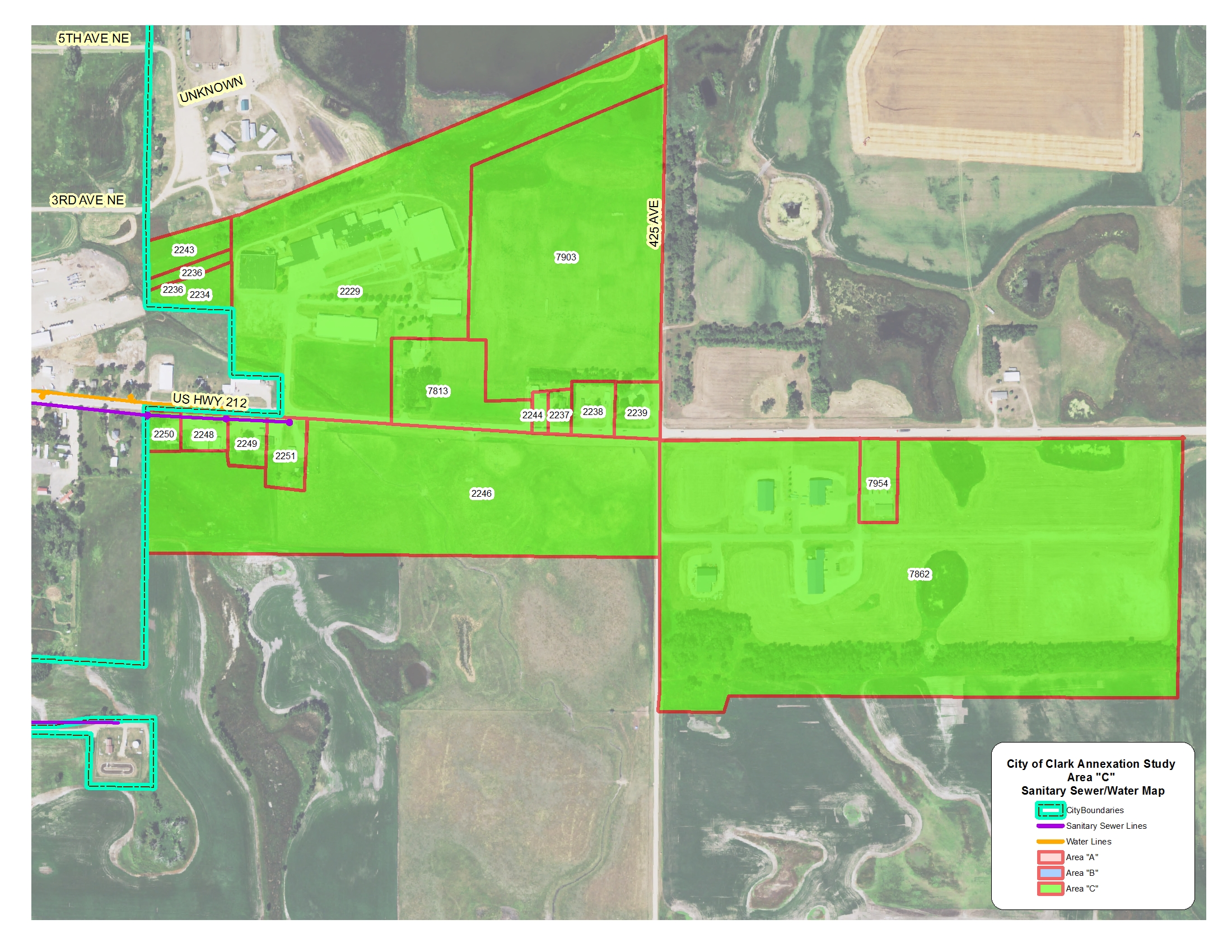 19701980199020002010Population1,3561,3511,2921,2851,142HouseholdsNANA568558552Persons per HouseholdNANA2.32.32.1City % of County Population24.627.629.331.030.9Land Area (Acres)NANANA832832Persons per AcreNANANA1.51.4LAND USENUMBER OF ACRESPERCENT OF DEVELOPED AREADEVELOPED ACRES PER 100 PERSONS*SINGLE FAMILY171.136.815.0MULTIPLE-FAMILY11.42.51.0MANUFACTURED HOUSING10.42.20.9TOTAL RESIDENTIAL192.941.516.9COMMERCIAL22.04.71.9INDUSTRIAL45.59.84.0PUBLIC/QUASI-PUBLIC81.017.47.1PUBLIC RIGHTS-OF-WAY12326.510.8TOTAL DEVELOPED AREA464.410040.7NeededAvailable (With Infrastructure)Single-Family24----Multiple Family4.5----Manufactured Housing 8.7----Total Residential37.218.75Commercial100.95Industrial13.214.74Public/Quasi-Public 12.9Sufficient acres available in existing parks to accommodate in-fill growth73.3 acres34.4 of 73.3 needed acres are availableAreaRecord NumberDescriptionOwnerOwnerAdjacent to City WaterAdjacent to City SewerExisting Land UseSub Area A12484OL 69 12-116-58Robert Carlson TrusteeRobert Carlson TrusteeYESNO (85’)ResidentialSub Area A12485S 125' OF N 249 16/35' OF E 393' IN SE1/4 12-116- 58Tyler & Erin SnazaTyler & Erin SnazaYESNO(220’)ResidentialSub Area A12486S 125' OF N 374 16/35' OF E 393' & S 200' OF N 574 16/35' OF E 393' OF SE1/4 12-116-58Delane & Joanne IsaakDelane & Joanne IsaakYESNO(370’)ResidentialSub Area A22253LOTS 1-2 OLSONS ADDN IN NW1/4 7-116-57Jerry BowersJerry BowersYESYESResidentialCold Storage Sub Area A22254LOT 3 OLSONS ADDN IN NW1/4 7-116-57City of ClarkCity of ClarkYESYESVacantSub Area A22255EAST 36.5' OF LOT 4 OLSONS ADDN IN NW1/4 7-116-57Gerald & Dianne OlsonGerald & Dianne OlsonYESYESGarageSub Area A22256EXCEPT THE E 36.5' OF LOT 4 OLSONS ADDN IN NW1/4 7-116-57Hanes & Janet HurlbutHanes & Janet HurlbutYESYESResidentialSub Area A32257N240' OL 71 AND LOT 1 VANDERVORST'S ADDN IN SE1/4 NW1/4 7-116-57 (4J 210,4M 494)Dan GehrkeDan GehrkeYESYESResidentialSub Area A32258O L 73 LESS N 286' & LESS S 340' IN NW1/4 7-116-57Steven NelsonSteven NelsonYESYESResidentialSub Area A32259OL 72 & N 286' OF OL 73 IN NW1/4 7-116-57Steven NelsonSteven NelsonYESYESVacantSub Area B12417WEST 563.4' OF SOUTH 472.5' OF SW1/4 1-116-58Kyle & Trudi Gaikowsk Kyle & Trudi Gaikowsk NO(575’)NO(1,025’)Commercial 212 Truck & TrailerSub Area B12418E 473.40' OF W 773.40' OF N 224.46' OF S 696.96' OF SW1/4 1-116-58Kyle & Trudi Gaikowski Kyle & Trudi Gaikowski NONOCommercial Cold StorageSub Area B12419E 210' OF W 773.4' OF S 472.5' IN SW1/4 1-116-58Wilfred & Patricia Gruenwald Wilfred & Patricia Gruenwald NO(400’)NO(850’)Commercial  Gruenwald ElectricSub Area B12424W 207' OF HOPPERS OUTLOT IN SW1/4 1-116-58Justin& Jerry  Bowers Justin& Jerry  Bowers NO(200’)NO(650’)Commercial  JB RepairsAreaRecord NumberDescriptionDescriptionOwnerAdjacent to City WaterAdjacent to City SewerExisting Land UseSub Area B12414E 293' OF HOPPERS OL LOTS H2 & H3 IN SW1/4 1-116- 58E 293' OF HOPPERS OL LOTS H2 & H3 IN SW1/4 1-116- 58William & Angeline WolfYESYESCommercial Cold StorageSub Area B12420E 662' OF W 1935.4' OF S 470' LESS LJ'S COUNTRY- SIDE OUTLOT 2 & LESS LOT H2 OF SW1/4 1-116-58E 662' OF W 1935.4' OF S 470' LESS LJ'S COUNTRY- SIDE OUTLOT 2 & LESS LOT H2 OF SW1/4 1-116-58Leo & Jeanne Werdel YESYESIndustrialClark Concrete ProductsSub Area B18123LJ'S COUNTRYSIDE OUTLOTS 1 & 2 IN SW1/4 1-116-58LJ'S COUNTRYSIDE OUTLOTS 1 & 2 IN SW1/4 1-116-58Leo & Jeanne Werdel YESYESIndustrialClark Concrete ProductsSub Area B17698N 226.96' OF E 612' OF W 1935.4' OF S 696.96' LESS LJ'S COUNTRYSIDE OL 1 OF SW1/4 1-116-58N 226.96' OF E 612' OF W 1935.4' OF S 696.96' LESS LJ'S COUNTRYSIDE OL 1 OF SW1/4 1-116-58Leo & Jeanne Werdel NONOIndustrialClark Concrete ProductsSub Area B12416CENEX SECOND ADDITION LOT 2 1-116-58CENEX SECOND ADDITION LOT 2 1-116-58Clark County YESYESIndustrialClark County Farmers ElevatorSub Area B12415NIPE ADDITION IN SW1/4 1-116-58NIPE ADDITION IN SW1/4 1-116-58John & Jackie LatrellYESYESResidential/Home OccupationSub Area B28185CLARK COUNTY FARMERS ELEVATOR OUTLOT 1 IN NW1/4 12-116-58CLARK COUNTY FARMERS ELEVATOR OUTLOT 1 IN NW1/4 12-116-58Clark County Farmers ElevatorNO(1,200’)NO(1,800’)IndustrialClark County Farmers ElevatorSub Area B22480W 260' OF LOT A 12-116-58W 260' OF LOT A 12-116-58Cross Country VeterinariansYESNO(150’)Commercial  Cross Country VeterinariansSub Area B22481W 120' OF E 240' & S 300' OF E 120' OF LOT A OF NW1/4 12-116-58W 120' OF E 240' & S 300' OF E 120' OF LOT A OF NW1/4 12-116-58Bob Bjerke YESNO(100’)Commercial  (New Dimensions, LLC)Sub Area B27881S 355' OF N 650' OF E 240' OF NW1/4 12-116-58S 355' OF N 650' OF E 240' OF NW1/4 12-116-58John & Brenda YostYESYESResidentialSub Area B22479Approximate 8 acres site in with home in NW1/4 INC 12.9 AC RR & LESS TRACTS & LOT H-1 & S 355' OF N 650' OF E 240' & LESS CLARK COUNTY FARMERS ELEVATOR OL1 12-116-58Approximate 8 acres site in with home in NW1/4 INC 12.9 AC RR & LESS TRACTS & LOT H-1 & S 355' OF N 650' OF E 240' & LESS CLARK COUNTY FARMERS ELEVATOR OL1 12-116-58Kenneth BellYESYESResidentialSub Area B22479Approximate 9 acre site located in NW1/4 INC 12.9 AC RR & LESS TRACTS & LOT H-1 & S 355' OF N 650' OF E 240' & LESS CLARK COUNTY FARMERS ELEVATOR OL1 12-116-58Approximate 9 acre site located in NW1/4 INC 12.9 AC RR & LESS TRACTS & LOT H-1 & S 355' OF N 650' OF E 240' & LESS CLARK COUNTY FARMERS ELEVATOR OL1 12-116-58Kenneth BellNO(150’)NO(150’)Vacant/AgriculturalAreaRecord NumberDescriptionDescriptionOwnerAdjacent to City WaterAdjacent to City SewerExisting Land UseSub Area C12250W 250' OF N 232' IN N1/2NW1/4NE1/4 7-116-57W 250' OF N 232' IN N1/2NW1/4NE1/4 7-116-57Theodore Warkenthien YESYESCommercialClark Vet ServiceSub Area C12248E 272' OF W 522' OF N 232' LESS LOT H-3 IN NW1/4NE 1/4 7-116-57E 272' OF W 522' OF N 232' LESS LOT H-3 IN NW1/4NE 1/4 7-116-57Theodore Warkenthien YESYESCommercialClark Vet ServiceSub Area C12249E 193' OF W 715' OF N 258' LESS LOT H-3 IN N1/2NW1 /4NE1/4 7-116-57E 193' OF W 715' OF N 258' LESS LOT H-3 IN N1/2NW1 /4NE1/4 7-116-57Clark Community OilYESYESVacant – will become new Gas StationSub Area C12251E 200' OF W 915' OF N 300' LESS LOTS H4 & H5 OF N1 /2NW1/4NE1/4 7-116-57E 200' OF W 915' OF N 300' LESS LOTS H4 & H5 OF N1 /2NW1/4NE1/4 7-116-57Clark Community Oil No(150’)YESVacant – Was Greenfield Short Stop -will become new Gas StationSub Area C12246Approximate 30 acres of the 91 acres described as E1/2NE1/4 LESS RD & PART OF N1/2NW1/4NE1/4 (NNN 482 & RRR 198) 7-116-57Approximate 30 acres of the 91 acres described as E1/2NE1/4 LESS RD & PART OF N1/2NW1/4NE1/4 (NNN 482 & RRR 198) 7-116-57Jason McHenryNONOVacant/AgriculturalSub Area C22229PORTION IN SE1/4 6-116-57 (REFER 4V 300-2; TRACTS 1-8 LESS EAST PASTURE ADDN)PORTION IN SE1/4 6-116-57 (REFER 4V 300-2; TRACTS 1-8 LESS EAST PASTURE ADDN)Ray Kasel LLC No(300’)YESIndustrialNatures DeliSub Area C22234HALLBERG ADDITION IN SE1/4 6-116-57HALLBERG ADDITION IN SE1/4 6-116-57Ray Kasel LLC NONOVacant Sub Area C22236LOT A SUBDIVISION OF POTATO PRODUCTS ADDN IN 6-116 -57LOT A SUBDIVISION OF POTATO PRODUCTS ADDN IN 6-116 -57Ray Kasel LLC NONOVacantSub Area C22237W 118' OF E 573' OF S 250' IN SE1/4 6-116-57W 118' OF E 573' OF S 250' IN SE1/4 6-116-57Joel & Jill HuberResidentialSub Area C22238W 222' OF E 455' OF S 300' OF SE1/4SE1/4 6-116-57W 222' OF E 455' OF S 300' OF SE1/4SE1/4 6-116-57Ryab & Karla ClaussenResidentialSub Area C22239E 233' OF S 300' IN SE1/4SE1/4 LESS RD 6-116-57E 233' OF S 300' IN SE1/4SE1/4 LESS RD 6-116-57Dan & Clarice DuenwaldNO(2,075)NO(1,775)ResidentialSub Area C22243HALLBERGS SECOND ADDITION LOT 1 IN 6-116-57HALLBERGS SECOND ADDITION LOT 1 IN 6-116-57Ray Kasel LLC NONOVacantSub Area C22244W 82' OF E 655' OF S 250' OF SE1/4 6-116-57W 82' OF E 655' OF S 250' OF SE1/4 6-116-57Marvin & Jessie Boss NO(1,575)NO(1,275)ResidenceHome Occupation Boss ConstructionSub Area C27813LOT 1 MUSSER ADDN IN SE1/4 6-116-57LOT 1 MUSSER ADDN IN SE1/4 6-116-57David & Caroline MusserNO(925)NO(625)ResidentialSub Area C27903EAST PASTURE ADDN IN SE1/4 6-116-57EAST PASTURE ADDN IN SE1/4 6-116-57City of ClarkNONOVacant/AgriculturalAreaRecord NumberDescriptionDescriptionOwnerAdjacent to City WaterAdjacent to City SewerExisting Land UseSub Area C37862CLARK INDUSTRIAL PARK LESS LOT 1 BLOCK 2 IN NW1/4 8-116-57CLARK INDUSTRIAL PARK LESS LOT 1 BLOCK 2 IN NW1/4 8-116-57Clark Industrial Development CorpNO(3,850)NO(3,550)Industrial Park Vacant land and land associated with existing industrial structuresSub Area C37954LOT 1 BLOCK 2 CLARK INDUSTRIAL PARK IN NW1/4 8-116 -57LOT 1 BLOCK 2 CLARK INDUSTRIAL PARK IN NW1/4 8-116 -57M & K Rentals NONOCommercial(USDA)Sub Area C38011LEASED BLDNG ON LOTS 1 & 2 BLOCK 3 IN CLARK INDUSTRIAL PARKLEASED BLDNG ON LOTS 1 & 2 BLOCK 3 IN CLARK INDUSTRIAL PARKClark Industrial Development Corp NONOIndustrialP4Sub Area C38012LEASED BLDNG ON LOT 5 & E 1/2 LOT 4 BLOCK 1 IN CLARK INDUSTRIAL PARKLEASED BLDNG ON LOT 5 & E 1/2 LOT 4 BLOCK 1 IN CLARK INDUSTRIAL PARKClark Industrial Development Corp NONOIndustrialDura Lite TrailerSub Area C38013LEASED BLDNG ON LOT 3  & W 1/2 LOT 4 BLOCK 1 IN CLARK INDUSTRIAL PARKLEASED BLDNG ON LOT 3  & W 1/2 LOT 4 BLOCK 1 IN CLARK INDUSTRIAL PARKClark Industrial Development Corp NONOIndustrialAgri-ProductsSub Area C38132LEASED BLDNG ON LOT 4 BLOCK 3 IN CLARK INDUSTRIAL PARKLEASED BLDNG ON LOT 4 BLOCK 3 IN CLARK INDUSTRIAL PARKClark Industrial Development Corp NONOIndustrialDakota StyleAreaProperty TaxWater and Sanitary Sewer RevenueSubtotalSales Tax*Adjusted Annual TotalSanitary Sewer Improvement Costs**Area A  $  5,414  ($1,368)$   4,046---$      52,000Area B$15,327            $  3,318$18,645$16,300$    320,000Area C$43,047$10,332$53,379$  1,750$    828,800Total$63,788$12,282$76,070$18,050$94,120$1,200,000Property InformationProperty InformationProperty InformationProperty InformationProperty InformationProperty Information2015 Total Tax Levies (per $1,000 Valuation)2015 Total Tax Levies (per $1,000 Valuation)2015 Total Tax Levies (per $1,000 Valuation)2015 Total Tax Levies (per $1,000 Valuation)2015 Total Tax Levies (per $1,000 Valuation)2015 Total Tax Levies (per $1,000 Valuation)2015 Total Tax Levies (per $1,000 Valuation)2015 Total Tax Levies (per $1,000 Valuation)2015 Total Tax Levies (per $1,000 Valuation)2015 Total Tax Levies (per $1,000 Valuation)2015 Total Tax Levies (per $1,000 Valuation)Projected TaxesProjected TaxesProjected TaxesProjected TaxesArea OwnerRecord #Legal DescriptionClass2016 Taxable ValuationSchool (AG)    4.719School  (NA OO) 7.706School (NA) 13.248County                    3.692City Ag             24.75City Non AG 14.130City Owner (OO)   14.130Township   1.006Clark School Bond     0.539Outside City 4.641 to 17.889Inside City  18.361 to 31.609If outside City LimitsIf in City LimitsDifferenceCity Share of TaxesSub Area A1Robert Carlson Trustee2484OL 69 12-116-58NAG$5,958.00 ---- ----13.2483.692 ----14.130 ----0.4100.53917.88931.609$106.58$188.33$81.74$84.19Sub Area A1Tyler & Erin Snaza2485S 125' OF N 249 16/35' OF E 393' IN SE1/4 12-116- 58OO$41,767.00 ----7.706 ----3.692 ---- ----14.1300.4100.53912.34726.067$515.70$1,088.74$573.04$590.17Sub Area A1Delane & Joanne Isaak2486S 125' OF N 374 16/35' OF E 393' & S 200' OF N 574 16/35' OF E 393' OF SE1/4 12-116-58OO$37,826.00 ----7.706 ----3.692 ---- ----14.1300.4100.53912.34726.067$467.04$986.01$518.97$534.48Sub Area A2Jerry Bowers2253LOTS 1-2 OLSONS ADDN IN NW1/4 7-116-57OO$125,037.00 ----7.706 ----3.69214.1300.3880.53912.32526.067$1,541.08$3,259.34$1,718.26$1,766.77Sub Area A2City of Clark2254LOT 3 OLSONS ADDN IN NW1/4 7-116-57 ----$0.00 ---- ---- ---- ---- ---- ---- ---- ---- ----0.0000.000$0.00$0.00$0.00$0.00Sub Area A2Gerald & Dianne Olson2255EAST 36.5' OF LOT 4 OLSONS ADDN IN NW1/4 7-116-57NAG$6,867.00 ---- ----13.2483.692 ----14.130 ----0.3880.53917.86731.609$122.69$217.06$94.37$97.03Sub Area A2Hanes & Janet Hurlbut2256EXCEPT THE E 36.5' OF LOT 4 OLSONS ADDN IN NW1/4 7-116-57OO$75,222.00 ----7.706 ----3.692 ---- ----14.1300.3880.53912.32526.067$927.11$1,960.81$1,033.70$1,062.89Sub Area A3Dan Gehrke2257N240' OL 71 AND LOT 1 VANDERVORST'S ADDN IN SE1/4 NW1/4 7-116-57 (4J 210,4M 494)OO$54,019.00 ----7.706 ----3.692 ---- ----14.1300.3880.53912.32526.067$665.78$1,408.11$742.33$763.29Sub Area A3Steven Nelson2258O L 73 LESS N 286' & LESS S 340' IN NW1/4 7-116-57OO$484.00 ----7.706 ----3.692 ---- ----14.1300.3880.53912.32526.067$5.97$12.62$6.65$6.84Sub Area A3Steven Nelson2259OL 72 & N 286' OF OL 73 IN NW1/4 7-116-57OO$35,969.00 ----7.706 ----3.692 ---- ----14.1300.3880.53912.32526.067$443.32$937.60$494.29$508.24Property InformationProperty InformationProperty InformationProperty InformationProperty InformationProperty Information2015 Total Tax Levies (per $1,000 Valuation)2015 Total Tax Levies (per $1,000 Valuation)2015 Total Tax Levies (per $1,000 Valuation)2015 Total Tax Levies (per $1,000 Valuation)2015 Total Tax Levies (per $1,000 Valuation)2015 Total Tax Levies (per $1,000 Valuation)2015 Total Tax Levies (per $1,000 Valuation)2015 Total Tax Levies (per $1,000 Valuation)2015 Total Tax Levies (per $1,000 Valuation)2015 Total Tax Levies (per $1,000 Valuation)2015 Total Tax Levies (per $1,000 Valuation)Projected TaxesProjected TaxesProjected TaxesProjected TaxesArea OwnerRecord #Legal DescriptionClass2016 Taxable ValuationSchool (AG)    4.719School  (NA OO) 7.706School (NA) 13.248County                    3.692City Ag             24.75City Non AG 14.130City Owner (OO)   14.130Township   1.006Clark School Bond     0.539Outside City 4.641 to 17.889Inside City  18.361 to 31.609If outside City LimitsIf in City LimitsDifferenceCity Share of TaxesSub Area B1Kyle & Trudi Gaikowski (212 Truck & Trailer Repair)2417WEST 563.4' OF SOUTH 472.5' OF SW1/4 1-116-58NAG$33,964  ---- ----13.2483.692 ----14.130 ----0.4100.53917.88931.609$607.58$1,073.57$465.99$479.91Sub Area B1Kyle & Trudi Gaikowski (212 Truck & Trailer Repair)2418E 473.40' OF W 773.40' OF N 224.46' OF S 696.96' OF SW1/4 1-116-58NAG$17,140  ---- ----13.2483.692 ----14.130 ----0.4100.53917.88931.609$306.62$541.78$235.16$242.19Sub Area B1Wilfred & Patricia Gruenwald (Gruenwald Electric)2419E 210' OF W 773.4' OF S 472.5' IN SW1/4 1-116-58NAG$27,220  ---- ----13.2483.692 ----14.130 ----0.4100.53917.88931.609$486.94$860.40$373.46$384.62Sub Area B1Justin& Jerry  Bowers (JB Repairs)2424W 207' OF HOPPERS OUTLOT IN SW1/4 1-116-58NAG$86,861  ---- ----13.2483.692 ----14.130 ----0.4100.53917.88931.609$1,553.86$2,745.59$1,191.73$1,227.35Sub Area B1William & Angeline Wolf2414E 293' OF HOPPERS OL LOTS H2 & H3 IN SW1/4 1-116- 58AG Commercial$72,214  ---- ---- ----3.692 ----14.130 ----0.4100.5394.64118.361$335.15$1,325.92$990.78$0.00Sub Area B1Leo & Jeanne Werdel (Clark Concrete Products)2420E 662' OF W 1935.4' OF S 470' LESS LJ'S COUNTRY- SIDE OUTLOT 2 & LESS LOT H2 OF SW1/4 1-116-58NAG$72,305  ---- ----13.2483.692 ----14.130 ----0.4100.53917.88931.609$1,293.46$2,285.49$992.02$1,021.67Sub Area B1Leo & Jeanne Werdel (Clark Concrete Products)8123LJ'S COUNTRYSIDE OUTLOTS 1 & 2 IN SW1/4 1-116-58NAG$32,070  ---- ----13.2483.692 ----14.130 ----0.4100.53917.88931.609$573.70$1,013.70$440.00$453.15Sub Area B1Leo & Jeanne Werdel (Clark Concrete Products)7698N 226.96' OF E 612' OF W 1935.4' OF S 696.96' LESS LJ'S COUNTRYSIDE OL 1 OF SW1/4 NAG$1,800  ---- ----13.2483.692 ----14.130 ----0.4100.53917.88931.609$32.20$56.90$24.70$25.43Property InformationProperty InformationProperty InformationProperty InformationProperty InformationProperty Information2015 Total Tax Levies (per $1,000 Valuation)2015 Total Tax Levies (per $1,000 Valuation)2015 Total Tax Levies (per $1,000 Valuation)2015 Total Tax Levies (per $1,000 Valuation)2015 Total Tax Levies (per $1,000 Valuation)2015 Total Tax Levies (per $1,000 Valuation)2015 Total Tax Levies (per $1,000 Valuation)2015 Total Tax Levies (per $1,000 Valuation)2015 Total Tax Levies (per $1,000 Valuation)2015 Total Tax Levies (per $1,000 Valuation)2015 Total Tax Levies (per $1,000 Valuation)Projected TaxesProjected TaxesProjected TaxesProjected TaxesArea OwnerRecord #Legal DescriptionClass2016 Taxable ValuationSchool (AG)    4.719School  (NA OO) 7.706School (NA) 13.248County                    3.692City Ag             24.75City Non AG 14.130City Owner (OO)   14.130Township   1.006Clark School Bond     0.539Outside City 4.641 to 17.889Inside City  18.361 to 31.609If outside City LimitsIf in City LimitsDifferenceCity Share of TaxesSub Area B1Clark County Farmers Elevator2416CENEX SECOND ADDITION LOT 2 1-116-58NAG$16,805  ---- ----13.2483.692 ----14.130 ----0.4100.53917.88931.609$300.62$531.19$230.56$237.45Sub Area B1John & Jackie Latrell2415NIPE ADDITION IN SW1/4 1-116-58NAG$6,082  ---- ----13.2483.692 ----14.130 ----0.4100.53917.88931.609$108.80$192.25$83.45$85.94Sub Area B1John & Jackie Latrell2415NIPE ADDITION IN SW1/4 1-116-58OO$87,822 7.706 ----3.692 ---- ----14.1300.4100.53912.34726.067$1,084.34$2,289.26$1,204.92$1,240.92Sub Area B2Clark County Farmers Elevator8185CLARK COUNTY FARMERS ELEVATOR OUTLOT 1 IN NW1/4 12-116-58NA  Commercial$230,478  ---- ----13.2483.692 ----14.130 ----0.4100.53917.88931.609$4,123.02$7,285.18$3,162.16$3,256.65Sub Area B2Cross Country Veterinarians2480W 260' OF LOT A 12-116-58NAG$89,500  ---- ----13.2483.692 ----14.130 ----0.4100.53917.88931.609$1,601.07$2,829.01$1,227.94$1,264.64Sub Area B2Bob Bjerke (New Dimensions, LLC)2481W 120' OF E 240' & S 300' OF E 120' OF LOT A OF NW1/4 12-116-58NAG$33,005  ---- ----13.2483.692 ----14.130 ----0.4100.53917.88931.609$590.43$1,043.26$452.83$466.36Sub Area B2John & Brenda Yost7881S 355' OF N 650' OF E 240' OF NW1/4 12-116-58OO$188,762  ----7.706 ----3.692 ---- ----14.1300.4100.53912.34726.067$2,330.64$4,920.46$2,589.81$2,667.21Property InformationProperty InformationProperty InformationProperty InformationProperty InformationProperty Information2015 Total Tax Levies (per $1,000 Valuation)2015 Total Tax Levies (per $1,000 Valuation)2015 Total Tax Levies (per $1,000 Valuation)2015 Total Tax Levies (per $1,000 Valuation)2015 Total Tax Levies (per $1,000 Valuation)2015 Total Tax Levies (per $1,000 Valuation)2015 Total Tax Levies (per $1,000 Valuation)2015 Total Tax Levies (per $1,000 Valuation)2015 Total Tax Levies (per $1,000 Valuation)2015 Total Tax Levies (per $1,000 Valuation)2015 Total Tax Levies (per $1,000 Valuation)Projected TaxesProjected TaxesProjected TaxesProjected TaxesArea OwnerRecord #Legal DescriptionClass2016 Taxable ValuationSchool (AG)    4.719School  (NA OO) 7.706School (NA) 13.248County                    3.692City Ag             24.75City Non AG 14.130City Owner (OO)   14.130Township   1.006Clark School Bond     0.539Outside City 4.641 to 17.889Inside City  18.361 to 31.609If outside City LimitsIf in City LimitsDifferenceCity Share of TaxesSub Area B2John & Brenda Yost7881S 355' OF N 650' OF E 240' OF NW1/4 12-116-58OO$8,961  ----7.706 ----3.692 ---- ----14.1300.4100.53912.34726.067$110.64$233.59$122.94$126.62Sub Area B2Kenneth Bell2479NW1/4 INC 12.9 AC RR & LESS TRACTS & LOT H-1 & S 355' OF N 650' OF E 240' & LESS CLARK COUNTY FARMERS ELEVATOR OL1 12-116-58OO$114,600  ----7.706 ----3.692 ---- ----14.1300.4100.53912.34726.067$1,414.97$2,987.28$1,572.31$1,619.30Sub Area B2Kenneth Bell247917 acres of the 136 acres described as NW1/4 INC 12.9 AC RR & LESS TRACTS & LOT H-1 & S 355' OF N 650' OF E 240' & LESS CLARK COUNTY FARMERS ELEVATOR OL1 12-116-58AG  $37,298 4.719 ---- ----3.69214.130 ---- ----0.4100.5399.36023.080$349.11$860.84$511.73$527.02Sub Area C1Theodore Warkenthien (Clark Vet Service)2250W 250' OF N 232' IN N1/2NW1/4NE1/4 7-116-57NAG$27,530  ---- ----13.2483.692 ----14.130 ----0.3880.53917.86731.609$491.88$870.20$378.32$389.00Sub Area C1Theodore Warkenthien (Clark Vet Service)2248E 272' OF W 522' OF N 232' LESS LOT H-3 IN NW1/4NE 1/4 7-116-57NAG$52,100  ---- ----13.2483.692 ----14.130 ----0.3880.53917.86731.609$930.87$1,646.83$715.96$736.17Property InformationProperty InformationProperty InformationProperty InformationProperty InformationProperty Information2015 Total Tax Levies (per $1,000 Valuation)2015 Total Tax Levies (per $1,000 Valuation)2015 Total Tax Levies (per $1,000 Valuation)2015 Total Tax Levies (per $1,000 Valuation)2015 Total Tax Levies (per $1,000 Valuation)2015 Total Tax Levies (per $1,000 Valuation)2015 Total Tax Levies (per $1,000 Valuation)2015 Total Tax Levies (per $1,000 Valuation)2015 Total Tax Levies (per $1,000 Valuation)2015 Total Tax Levies (per $1,000 Valuation)2015 Total Tax Levies (per $1,000 Valuation)Projected TaxesProjected TaxesProjected TaxesProjected TaxesArea OwnerRecord #Legal DescriptionClass2016 Taxable ValuationSchool (AG)    4.719School  (NA OO) 7.706School (NA) 13.248County                    3.692City Ag             24.75City Non AG 14.130City Owner (OO)   14.130Township   1.006Clark School Bond     0.539Outside City 4.641 to 17.889Inside City  18.361 to 31.609If outside City LimitsIf in City LimitsDifferenceCity Share of TaxesSub Area C1Clark Community Oil2249E 193' OF W 715' OF N 258' LESS LOT H-3 IN N1/2NW1 /4NE1/4 7-116-57NAG$52,300  ---- ----13.2483.692 ----14.130 ----0.3880.53917.86731.609$934.44$1,653.15$718.71$739.00Sub Area C1Clark Community Oil (Was Greenfield Short Stop)2251E 200' OF W 915' OF N 300' LESS LOTS H4 & H5 OF N1 /2NW1/4NE1/4 7-116-57 NAG$20,040  ---- ----13.2483.692 ----14.130 ----0.3880.53917.86731.609$358.05$633.44$275.39$283.17Sub Area C1Jason McHenry2246Approximate 30 acres of the 91 acres described as E1/2NE1/4 LESS RD & PART OF N1/2NW1/4NE1/4 (NNN 482 & RRR 198) 7-116-57AG  $42,500 4.719 ---- ----3.69214.130 ---- ----0.3880.5399.33823.080$396.87$980.90$584.04$980.90Sub Area C2Ray Kasel LLC (Natures Deli)2229PORTION IN SE1/4 6-116-57 (REFER 4V 300-2; TRACTS 1-8 LESS EAST PASTURE ADDN)NA  Commercial$1,649,379  ---- ----13.2483.692 ----14.130 ----0.3880.53917.86731.609$29,469.45$52,135.22$22,665.77$23,305.73Sub Area C2Ray Kasel LLC (Natures Deli)2234HALLBERG ADDITION IN SE1/4 6-116-57NAG$1,480  ---- ----13.2483.692 ----14.130 ----0.3880.53917.86731.609$26.44$46.78$20.34$20.91Sub Area C2Ray Kasel LLC (Natures Deli)2236LOT A SUBDIVISION OF POTATO PRODUCTS ADDN IN 6-116 -57NAG$510  ---- ----13.2483.692 ----14.130 ----0.3880.53917.86731.609$9.11$16.12$7.01$7.21Sub Area C2Joel & Jill Huber2237W 118' OF E 573' OF S 250' IN SE1/4 6-116-57OO$41,572  ----7.706 ----3.692 ---- ----14.1300.3880.53912.32526.067$512.37$1,083.66$571.28$587.41Property InformationProperty InformationProperty InformationProperty InformationProperty InformationProperty Information2015 Total Tax Levies (per $1,000 Valuation)2015 Total Tax Levies (per $1,000 Valuation)2015 Total Tax Levies (per $1,000 Valuation)2015 Total Tax Levies (per $1,000 Valuation)2015 Total Tax Levies (per $1,000 Valuation)2015 Total Tax Levies (per $1,000 Valuation)2015 Total Tax Levies (per $1,000 Valuation)2015 Total Tax Levies (per $1,000 Valuation)2015 Total Tax Levies (per $1,000 Valuation)2015 Total Tax Levies (per $1,000 Valuation)2015 Total Tax Levies (per $1,000 Valuation)Projected TaxesProjected TaxesProjected TaxesProjected TaxesArea OwnerRecord #Legal DescriptionClass2016 Taxable ValuationSchool (AG)    4.719School  (NA OO) 7.706School (NA) 13.248County                    3.692City Ag             24.75City Non AG 14.130City Owner (OO)   14.130Township   1.006Clark School Bond     0.539Outside City 4.641 to 17.889Inside City  18.361 to 31.609If outside City LimitsIf in City LimitsDifferenceCity Share of TaxesSub Area C2Ryab & Karla Claussen2238W 222' OF E 455' OF S 300' OF SE1/4SE1/4 6-116-57NAG$6,283  ---- ----13.2483.692 ----14.130 ----0.3880.53917.86731.609$112.26$198.60$86.34$88.78Sub Area C2Ryab & Karla Claussen2238W 222' OF E 455' OF S 300' OF SE1/4SE1/4 6-116-57OO$95,763  ----7.706 ----3.692 ---- ----14.1300.3880.53912.32526.067$1,180.28$2,496.25$1,315.98$1,353.13Sub Area C2Dan & Clarice Duenwald2239E 233' OF S 300' IN SE1/4SE1/4 LESS RD 6-116-57NAG$74,643  ---- ----13.2483.692 ----14.130 ----0.3880.53917.86731.609$1,333.65$2,359.39$1,025.74$1,054.71Sub Area C2Ray Kasel LLC (Natures Deli)2243HALLBERGS SECOND ADDITION LOT 1 IN 6-116-57NAG$1,520  ---- ----13.2483.692 ----14.130 ----0.3880.53917.86731.609$27.16$48.05$20.89$21.48Sub Area C2Marvin & Jessie Boss (Boss Constrution)2244W 82' OF E 655' OF S 250' OF SE1/4 6-116-57NAG$15,881  ---- ----13.2483.692 ----14.130 ----0.3880.53917.86731.609$283.75$501.98$218.24$224.40Sub Area C2David & Caroline Musser7813LOT 1 MUSSER ADDN IN SE1/4 6-116-57OO$85,525  ----7.706 ----3.692 ---- ----14.1300.3880.53912.32526.067$1,054.10$2,229.38$1,175.28$1,208.47Sub Area C2David & Caroline Musser7813LOT 1 MUSSER ADDN IN SE1/4 6-116-57NAG$2,657  ---- ----13.2483.692 ----14.130 ----0.3880.53917.86731.609$47.47$83.99$36.51$37.54Property InformationProperty InformationProperty InformationProperty InformationProperty InformationProperty Information2015 Total T1ax Levies (per $1,000 Valuation)2015 Total T1ax Levies (per $1,000 Valuation)2015 Total T1ax Levies (per $1,000 Valuation)2015 Total T1ax Levies (per $1,000 Valuation)2015 Total T1ax Levies (per $1,000 Valuation)2015 Total T1ax Levies (per $1,000 Valuation)2015 Total T1ax Levies (per $1,000 Valuation)2015 Total T1ax Levies (per $1,000 Valuation)2015 Total T1ax Levies (per $1,000 Valuation)2015 Total T1ax Levies (per $1,000 Valuation)2015 Total T1ax Levies (per $1,000 Valuation)Projected TaxesProjected TaxesProjected TaxesProjected TaxesArea OwnerRecord #Legal DescriptionClass2016 Taxable ValuationSchool (AG)    4.719School  (NA OO) 7.706School (NA) 13.248County                    3.692City Ag             24.75City Non AG 14.130City Owner (OO)   14.130Township   1.006Clark School Bond     0.539Outside City 4.641 to 17.889Inside City  18.361 to 31.609If outside City LimitsIf in City LimitsDifferenceCity Share of TaxesSub Area C2City of Clark7903EAST PASTURE ADDN IN SE1/4 6-116-57 ----$0  ---- ---- ---- ---- ---- ---- ---- ---- ----0.0000.000$0.00$0.00$0.00$0.00Sub Area C3Clark Industrial Develompent Corp7862CLARK INDUSTRIAL PARK LESS LOT 1 BLOCK 2 IN NW1/4 8-116-57NAG$39,790  ---- ----13.2483.692 ----14.130 ----0.3880.53917.86731.609$710.93$1,257.72$546.79$562.23Sub Area C3M & K Rentals (USDA)7954LOT 1 BLOCK 2 CLARK INDUSTRIAL PARK IN NW1/4 8-116 -57NAG$186,720  ---- ----13.2483.692 ----14.130 ----0.3880.53917.86731.609$3,336.13$5,902.03$2,565.91$2,638.35Sub Area C3Clark Industrial Develompent Corp (P4)8011Leased Bldng on Lots 1& 2 Block 3 in Clark Industrial ParkNAG$130,400  ---- ----13.2483.692 ----14.130 ----0.3880.53917.86731.609$2,329.86$4,121.81$1,791.96$1,842.55Sub Area C3Clark Industrial Develompent Corp (Dura Lite Trailer)8012Leased Bldng on Lot 5 & E 1/2 Lot 4 Block 1 in Clark Industrial ParkNAG$131,000  ---- ----13.2483.692 ----14.130 ----0.3880.53917.86731.609$2,340.58$4,140.78$1,800.20$1,851.03Sub Area C3Clark Industrial Develompent Corp (Agri-Products)8013Leased Bldng on Lot 3  & W 1/2 Lot 4 Block 1 in Clark Industrial ParkNAG$162,000  ---- ----13.2483.692 ----14.130 ----0.3880.53917.86731.609$2,894.45$5,120.66$2,226.20$2,289.06Sub Area C3Clark Industrial Develompent Corp (Dakota Style)8132Leased Bldng on Lot 4 Block 3 in Clark Industrial ParkNAG$200,000  ---- ----13.2483.692 ----14.130 ----0.3880.53917.86731.609$3,573.40$6,321.80$2,748.40$2,826.00